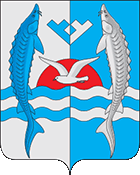 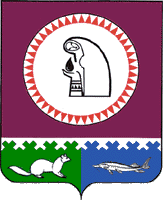 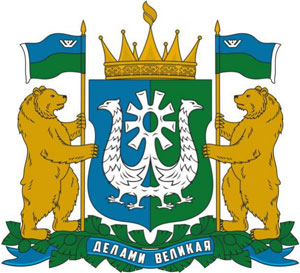 СХЕМА ВОДОСНАБЖЕНИЯ И ВОДООТВЕДЕНИЯСЕЛЬСКОГО ПОСЕЛЕНИЯ ШЕРКАЛЫНА ПЕРИОД ДО 2032 ГОДАТом 1055/21-СВСиВО-ПЗ-10пгт. Октябрьское, 2022СОДЕРЖАНИЕСОСТАВ ОТЧЕТНОЙ ТЕХНИЧЕСКОЙ ДОКУМЕНТАЦИИПЕРЕЧЕНЬ ИСПОЛЬЗОВАННЫХ НОРМАТИВНЫХ ПРАВОВЫХ АКТОВТЕРМИНЫ, ОПРЕДЕЛЕНИЯ, СОКРАЩЕНИЯОБЩИЕ ПОЛОЖЕНИЯНастоящая актуализация схемыводоснабжения и водоотведения сельского поселения Шеркалы, входящего в состав Октябрьского муниципального района Ханты-Мансийского автономного округа – Югры (далее – ХМАО – Югра) произведена в соответствии с требованиями ФЗ РФ от 07.12.2011 № 416-ФЗ и ПП РФ от 05.09.2013 № 782.Актуализация схемыводоснабжения и водоотведения сельского поселения Шеркалы (далее Схема ВСиВО) в соответствии с пунктом 6 Правил разработки и утверждения схем водоснабжения и водоотведения, утвержденных ПП РФ от 05.09.2013 № 782, произведена на перспективный период в 11 лет: с 2022 по 2032гг. включительно.Состав и содержание отчетной технической документации, разработанной в рамках актуализации Схемы ВСиВО, соответствуют Требованиям к содержанию схем водоснабжения и водоотведения, утвержденным ПП РФ от 05.09.2013 № 782, и Техническому заданию, являющемуся Приложением № 1 к муниципальному контракту от 07.05.2021 № 55/21.В качестве исходных данных при актуализации Схемы ВСиВО использованыдокументы и материалы, указанныев пункте 7 Правил разработки и утверждения схем водоснабжения и водоотведения, утвержденных ПП РФ от 05.09.2013 № 782. Помимо указанного, использованы дополнительные материалы (исходные данные), предоставленные администрацией Октябрьского районаи организациями, осуществляющими регулируемые виды деятельности в сфере водоснабжения и водоотведения на территории Октябрьского муниципального района ХМАО – Югры. В рамках актуализации Схемы ВСиВОразработана следующая отчетная техническая документация:Схема водоснабжения и водоотведения, представляющая совокупность графического и текстового описания технико-экономического состояния ЦС ГВС, ХВС и ВОи направлений их развития;Электронная модельсистем водоснабжения и водоотведения, выполненная в электронном формате на базе геоинформационной системы ZULU GIS 8.0 с применением модулей расчетов инженерных сетей ZuluHydro и ZuluDrai№.Краткая характеристика сельского поселения ШеркалыСводная характеристика муниципального образования сельское поселениеШеркалы Октябрьского муниципального района ХМАО – Югры (далее – СП Шеркалы)приведена в таблице 1.Таблица 1 – Краткая характеристика СП ШеркалыСП Шеркалыявляется муниципальным образованием, входящим в состав Октябрьского муниципального района ХМАО – Югры. СП Шеркалырасполагается на Западно-Сибирской низменности на правой стороне по течению реки Обь в ХМАО – Югре Тюменской области.СП Шеркалыимеет сложившуюся территорию в 103,583км².Статус и границы СП Шеркалыустановлены Законом Ханты-Мансийского автономного округа – Югры от 25.11.2004 № 63-оз «О статусе и границах муниципальных образований Ханты-Мансийского автономного округа – Югры», устав сельского поселения Шеркалы утвержден решением Советадепутатов сельского поселения Шеркалыот 10.09.2008 № 51.Единственным населенным пунктом на территории СП Шеркалыявляется одноименноесело, котороетакже является административным центром сельского поселения. Численность постоянного населения СП Шеркалына 01.01.2022 составила 780 чел.Картосхема границ СП Шеркалыприведена на рисунке 1.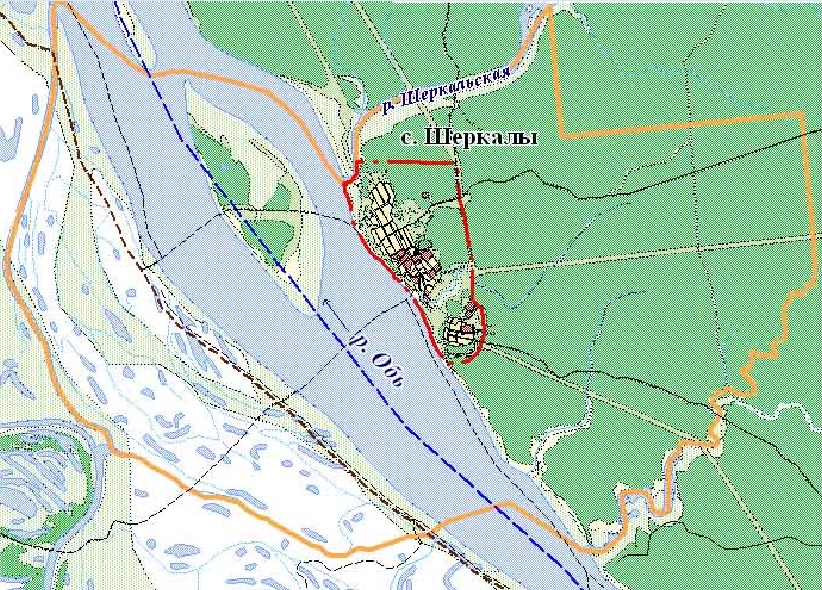 Рисунок 1 – Картосхема границ СП ШеркалыСхема водоснабженияРаздел «Технико-экономическое состояние централизованных систем водоснабжения муниципального образования»Описание системы и структуры водоснабжения муниципального образования и деление территории на эксплуатационные зоныПеречень организаций, осуществляющих регулируемые виды деятельности в сфере водоснабжения на территории СП Шеркалы приведен в таблице 1.1.1.1.Таблица 1.1.1.1 – Перечень организаций, осуществляющих регулируемые виды деятельности в сфере водоснабжения на территории СП ШеркалыРегулируемые виды деятельности в сфере водоснабжения на территории СП Шеркалы осуществляет организация – Шеркальское МП ЖКХ МО СП Шеркалы, которое осуществляет полный цикл операций по водоснабжению питьевой водой, включая водоподготовку, транспортировку и подачу воды абонентам.В эксплуатационной зоне Шеркальское МП ЖКХ МО СП Шеркалы находятся объекты ЦС ХВС, посредством которых обеспечивается водоснабжение питьевой и технической водой абонентов на территории СП Шеркалы. Объекты ЦС ХВС на территории СП Шеркалы относятся к:ТЗ ВС Мира-69А, включая:Один комплекс водозаборных сооружений из подземного источника, представленный одной водозаборной скважиной, и расположенный в северной части с. Шеркалы;Одна СВП (Водоочистной комплекс «Импульс»), расположенная на общей площадке с комплексом водозаборных сооружений и представляющая собой комплекс технологического оборудования, предназначенного для водоподготовки питьевой воды и последующей подачи ее в РдВ;ШестьРдВ: первый РдВ, объемом 25м3, расположенный на общей площадке с водозаборным сооружением и СВП, второйРдВ, объемом 40м3, расположенный на территории котельной, в которой также расположены два сетевых насосных агрегата с частотно-регулируемым приводом для осуществления «2-го подъема» питьевой воды для социальных объектов, четыре пожарных резервуара, объемом 50м3 каждый, наполняемые технической водой и расположенные рядом с домом культуры (ул. Мира, 34а);Водопроводные сети суммарной протяженностью ~ 0,9424км;ТЗ ВС Лесная-21, включая: Один комплекс водозаборных сооружений из подземного источника, представленный одной водозаборной скважиной, и расположенный в южной части с. Шеркалы;Один РдВ, объемом 30м3, расположенный на общей площадке с водозаборным сооружением.Картосхема зон действия ТЗ ВС СП Шеркалы и расположения входящих в них объектов ЦС ХВС представлена на рисунках 1.1.1.1, 1.1.1.2. 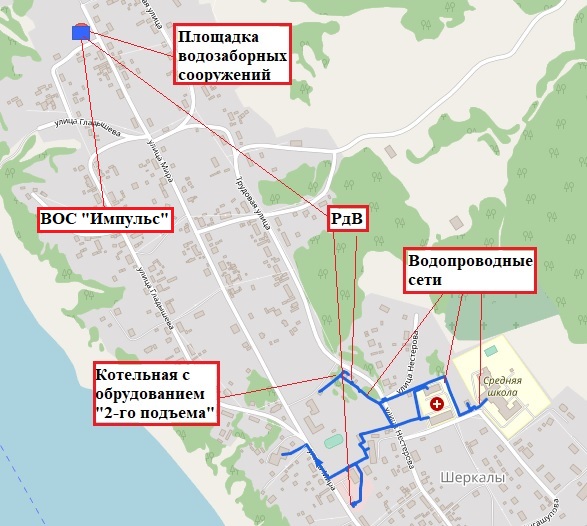 Рисунок 1.1.1.1 – Картосхема зоны действия ТЗ ВС Мира-69А и расположения входящих в нее объектов ЦС ХВС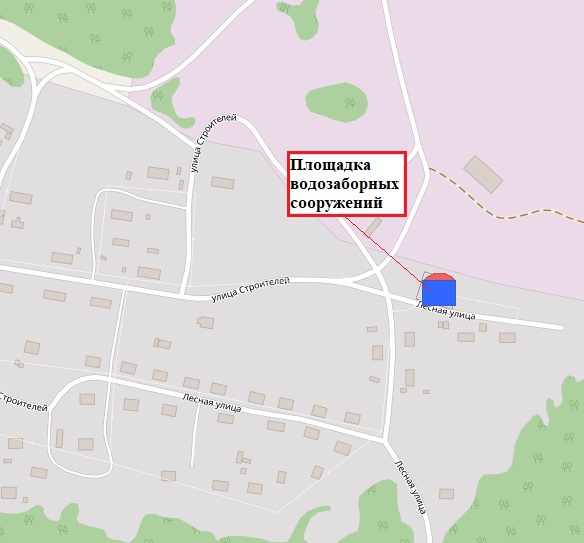 Рисунок 1.1.1.2 – Картосхема зоны действия ТЗ ВС Лесная-21 и расположения входящих в нее объектов ЦС ХВСОписание территорий, не охваченных централизованными системами водоснабженияНе охваченными ЦС ХВС на территории СП Шеркалы являются 96,12% населения, за исключением социальных объектов (Школа, Детский сад, Участковая больница, Дом культуры – расположены в ТЗ ВС Мира-69А). Техническое водоснабжениена территории СП Шеркалы осуществляется от водозаборных сооружений в ТЗ ВС Лесная-21 и ТЗ ВС Мира-69А (производится забор и транспортировка технической воды по сетям летнего водопровода). Описание технологических зон водоснабжения, зон централизованного и нецентрализованного водоснабжения (территорий, на которых водоснабжение осуществляется с использованием централизованных и нецентрализованных систем горячего водоснабжения, систем холодного водоснабжения соответственно) и перечень централизованных систем водоснабженияОписание ТЗ ВС Мира-69АПервый подъем питьевой воды в ТЗ ВС Мира-69А осуществляется водозаборным сооружением (скважиной) из подземного источникана основании лицензии на пользование недрами, выданной Департаментом недропользования и природных ресурсов Ханты-Мансийского автономного округа – Югры, №ХМН 20651 ВЭ от 10.03.2020г. (далее – Лицензия) посредством сетевого насосного агрегата марки ЭЦВ6-10-80 (введен в эксплуатацию в 2014г.). Глубина скважины – 60м, год ввода в эксплуатацию – 1983, проектная производительность – 29,08м3/сут. Вода с источника водоснабжения подается на СВП (водоочистной комплекс «Импульс») для доведения качества исходной воды до требуемых нормативов. СВП предусматривает удаление из исходной воды взвешенных примесей, снижение жесткости и обеззараживание. После очистки питьевая вода аккумулируется в РдВ, объемом 25м3. Далее из РдВ на территории комплекса водозаборных сооружений питьевая вода транспортируется автотранспортом в РдВ, объемом 40м3, расположенный в центральной части СП Шеркалы с целью дальнейшей подачи в распределительные водопроводные сети для социальных абонентов (школа, детский сад, участковая больница, дом культуры) с помощью сетевых насосных агрегатов с частотно-регулируемым приводом. Сетевые насосные агрегаты расположены в котельной, в непосредственной близости от РдВ. Водопроводные сети проложены совместно с тепловыми сетями для предотвращения промерзания в зимний период. Износ водопроводных сетей составляет ~ 75%. Также из РдВ на территории комплекса водозаборных сооружений осуществляется подвоз воды автотранспортом для населения к жилым зданиям по предварительной записи, а также другим абонентам.В летний период техническая вода подается в распределительную сеть летнего водопровода непосредственно со скважины в целях водоснабжения (технического) абонентов ул. Мира, ул. Гладышева, ул. Трудовая, ул. Нестерова, ул. Набережная, ул. Ангашупова.Описание ТЗ ВС Лесная-21Первый подъем технической воды в ТЗ ВС Лесная-21 осуществляется водозаборным сооружением (скважиной) из подземного источника на основании Лицензии посредством сетевого насосного агрегата марки ЭЦВ6-10-80 (введен в эксплуатацию в 2004г.). Глубина скважины – 62м, год ввода в эксплуатацию – 1994, проектная производительность – 7,36м3/сут. Вода с источника водоснабжения подается в РдВ, объемом 30м3. Далее техническая вода самотеком подается в распределительную сеть летнего водопровода, функционирующего по ул. Лесная, ул. Строителей, ул. Береговая. ЦС ХВС (технического) в ТЗ ВС Лесная-21 осуществляется сезонно, в летний период. Износ водопроводных сетей составляет ~100%.ЦС ГВС на территории СП Шеркалы отсутствует. Описание результатов технического обследования (если выполнялись) централизованных систем водоснабженияТехническое обследование объектов ЦС ВС, находящихся на территории СП Шеркалы на основании Приказа Министерства строительства и жилищно-коммунального хозяйства Российской Федерации от 05.08.2014 года № 437/пр «Об утверждении Требований к проведению технического обследования централизованных систем горячего водоснабжения, холодного водоснабжения и (или) водоотведения, в том числе определение показателей технико-экономического состояния систем водоснабжения и водоотведения, включая показатели физического износа и энергетической эффективности объектов централизованных систем горячего водоснабжения, холодного водоснабжения и (или) водоотведения, объектов нецентрализованных систем холодного и горячего водоснабжения, и порядка осуществления мониторинга таких показателей» проводилось в октябре 2020 года.Описание состояния существующих источников водоснабжения и водозаборных сооруженийОписание состояния существующих источников водоснабжения и водозаборных сооружений, действующих на территории СП Шеркалы представлено в подразделе 1.1.3.Описание существующих сооружений очистки и подготовки воды, включая оценку соответствия применяемой технологической схемы водоподготовки требованиям обеспечения нормативов качества водыОписание существующих сооружений очистки и подготовки воды, включая оценку соответствия применяемой технологической схемы водоподготовки требованиям обеспечения нормативов качества воды представлено в подразделе1.1.3.Описание состояния и функционирования существующих насосных централизованных станций, в том числе оценку энергоэффективности подачи воды, которая оценивается как соотношение удельного расхода электрической энергии, необходимой для подачи установленного объема воды, и установленного уровня напора (давления)ВНС на территории СП Шеркалы отсутствуют. Питьевая вода в распределительные сети подается сетевыми насосными агрегатами с частотно-регулируемым приводом, расположенными в котельной СП Шеркалы. Описание состояния и функционирования водопроводных сетей систем водоснабжения, включая оценку величины износа сетей и определение возможности обеспечения качества воды в процессе транспортировки по этим сетямОписание состояния и функционирования водопроводных сетей систем водоснабжения представлено в подразделе 1.1.3.Описание существующих технических и технологических проблем, возникающих при водоснабжении поселений, анализ исполнения предписаний органов, осуществляющих государственный надзор, муниципальный контроль, об устранении нарушений, влияющих на качество и безопасность водыК основным техническим и технологическим проблемам ЦС ХВС на территории СП Шеркалы относятся: Низкий охват населения ЦС ВС;Высокий физический и моральный износ действующих водозаборных сооружений и СВП;Высокий физический износ водопроводных сетей;Отсутствие систем управления (автоматизации и диспетчеризации) на основных объектах ЦС ХВС.Описание централизованной системы горячего водоснабжения с использованием закрытых систем горячего водоснабжения, отражающее технологические особенности указанной системыЦС ГВС с использованием закрытых систем горячего водоснабжения на территории СП Шеркалы отсутствует. Описание существующих технических и технологических решений по предотвращению замерзания воды применительно к территории распространения вечномерзлых грунтовНа территории СП Шеркалы отсутствуют зоны распространения вечномерзлых грунтов, в связи с чем ни на данном этапе, ни в перспективе не предусматривается разработки технических и технологических решений по предотвращению замерзания воды, используемой в централизованных системах водоснабжения.Перечень лиц, владеющих на праве собственности или другом законном основании объектами централизованной системы водоснабжения, с указанием принадлежащих этим лицам таких объектов (границ зон, в которых расположены такие объекты)Все объекты ЦС ХВС на территории СП Шеркалы относятся к ТЗ ВС Мира-69А и ТЗ ВС Лесная-21, являются объектами недвижимого имущества и находятся в собственности администрации СП Шеркалы Октябрьского района ХМАО – Югры. Эксплуатацию всех объектов ЦС ХВС на территории СП Шеркалы осуществляет Шеркальское МП ЖКХ МО СП Шеркалы на праве хозяйственного ведения. Раздел «Направления развития централизованных систем водоснабжения»Основные направления, принципы, задачи и плановые значения показателейразвития централизованных систем водоснабженияИсходя из установленных статьей 3 ФЗ РФ от 07.12.2011 №416-ФЗ целей и принципов государственной политики в сфере водоснабжения и водоотведения, на момент настоящей актуализации Схемы ВСиВО СП Шеркалы сформированы следующие основные направления развития централизованных систем водоснабжения СП Шеркалы:Обеспечение требуемого качества водоподготовки питьевой и горячей воды, подаваемой абонентам, в необходимом объеме;Повышение надежности и энергоэффективности процессов водоподготовки, транспортировки и подачи воды абонентам;Обеспечение централизованным водоснабжением планируемых к строительству и (или) реконструкции объектов капитального строительства на территориях перспективной застройки, реконструируемых и существующих территориях.Для достижения указанных направлений развития централизованных систем водоснабжения СП Шеркалы разработан перечень мероприятий по строительству реконструкции и модернизации объектов централизованных систем водоснабжения (см. подраздел 1.4.1).  Применительно к централизованным системам водоснабжения СП Шеркалы показатели надежности, качества, энергетической эффективностирассмотрены в подразделах 1.7.1 – 1.7.4.Различные сценарии развития централизованных систем водоснабжения в зависимости от различных сценариев развития муниципального образованияВ части определения перспективных балансов по ЦС ГВС, ХВС и ВО наиболее значимым фактором является определение перспективы численности населения, поскольку для большинства ЦС ГВС, ХВС и ВО, действующих на территории Российской Федерации, на долю данной категории абонентов приходится основная доля потребления соответствующих услуг. Так, по ЦС ХВС, действующим на территории СП Шеркалы, на долю абонентов категории «население» приходится 58% потребления соответствующей услуги.С целью определения фактической и перспективной численности населения СП Шеркалы проанализированы и использованы следующие материалы:Данные о численности постоянного населения Российской Федерации по муниципальным образованиям за период 2017-2021гг., опубликованные Федеральной службой государственной статистики;Прогноз социально-экономического развития Октябрьского района на 2022год и на плановый период до 2024 года, утвержденный постановлением администрации Октябрьского района от 12.11.2021 № 2394 (далее – ПСЭР Октябрьского муниципального района на 2022-2024гг.);Генеральный план сельского поселения Шеркалы, утвержденный Решением Совета депутатов муниципального образования сельское поселение Шеркалы Октябрьского района Ханты-Мансийского автономного округа – Югры от 31.03.2008 № 15 (далее – Генеральный план).Показатели фактической численности постоянного населения за период 2017-2021гг. и результаты определения прогнозной численности постоянного населения на период действия Схемы ВСиВО СП Шеркалы (до 2032гг. включительно) по СП Шеркалы приведены в таблице 1.2.2.1.Таблица 1.2.2.1 – Показатели фактической численности постоянного населения за период 2017-2021гг. и результаты определения прогнозной численности постоянного населения на период действия Схемы ВСиВО СП Шеркалы (до 2032гг. включительно) по СП ШеркалыЗа период 2017-2021гг. фактическая численность постоянного населения СП Шеркалы сократилась с 849 до 780 чел. (~ на 7,18% от показателя 2017г., в среднем на ~1,44% ежегодно). При определении прогнозной численности постоянного населения на период 2022-2024гг. приняты прогнозные показатели в соответствии с ПСЭР Октябрьского муниципального района на 2022-2024гг. (по базовому варианту), на период 2025-2032гг. приняты прогнозные показатели в соответствии с Генеральным планом СП Шеркалы.Для СП Шеркалы на сегодняшний день отсутствует утвержденная документация по проектам планировки территории, предусматривающая строительство и (или) реконструкции объектов капитального строительства.Мероприятия по строительству, реконструкции и модернизации объектов ЦС ГВС, ХВС и ВО, направленные на обеспечение централизованным водоснабжением и (или) водоотведением планируемых к строительству и (или) реконструкции объектов капитального строительства на территории СП Шеркалы, приведены в подразделах 1.4.1 и 2.4.2.Раздел «Баланс водоснабжения и потребления горячей, питьевой, технической воды»Поскольку ЦС ГВС на территории СП Шеркалы отсутствуют, то в рамках настоящего раздела рассматриваются балансы питьевой и технической воды по ТЗ ВС СП Шеркалы (в т.ч. ТЗ ВС Мира-69А, ТЗ ВС Лесная-21). Общий баланс подачи и реализации воды, включая анализ и оценку структурных составляющих потерь горячей, питьевой, технической воды при ее производстве и транспортировкеОбщий баланс подачи и реализации питьевой и технической воды, включая анализ и оценку структурных составляющих потерь при ее производстве и транспортировке по ТЗ ВС СП Шеркалы приведен в таблице 1.3.1.1.Таблица 1.3.1.1 – Общий баланс подачи и реализации питьевой и технической воды, включая анализ и оценку структурных составляющих потерь при ее производстве и транспортировке по ТЗ ВС СП Шеркалы, м3/г.Фактические потери питьевой и технической воды при ее транспортировке по водопроводным сетям ТЗ ВС Мира-69А и ТЗ ВС Лесная-21 за 2018-2021гг. составили 0 м3.Территориальный баланс подачи горячей, питьевой, технической воды по технологическим зонам водоснабжения (годовой и в сутки максимального водопотребления)Территориальный баланс подачи питьевой и технической воды по ТЗ ВС СП Шеркалы (годовой и в сутки максимального водопотребления) за 2021г. приведен в таблице 1.3.2.1.Таблица 1.3.2.1 – Территориальный баланс подачи питьевой и технической воды по ТЗ ВС СП Шеркалы (годовой и в сутки максимального водопотребления) за 2021г.* здесь и далее – в соответствии с пунктом 5.2 СП 31.13330.2021 коэффициент суточной неравномерности для суток максимального водопотребления (Kсут.max) принят 1,3;** здесь и далее – в рамках настоящей работы в соответствии с таблицей 3.1 СП 131.13330.2020 период работы летнего водопровода принят для температуры наружного воздуха выше 0ОС.Структурный баланс реализации горячей, питьевой, технической воды по группам абонентов с разбивкой на хозяйственно-питьевые нужды населения, производственные нужды юридических лиц и другие нужды поселений (пожаротушение, полив и др.)Структурный баланс реализации питьевой и технической воды по группам абонентов с разбивкой на хозяйственно-питьевые нужды населения, производственные нужды юридических лиц и другие нужды (пожаротушение, полив и др.) по ТЗ ВС СП Шеркалы за период 2018-2021гг. приведен в таблице 1.3.3.1.Таблица 1.3.3.1 Структурный баланс реализации питьевой и технической воды по группам абонентов с разбивкой на хозяйственно-питьевые нужды населения, производственные нужды юридических лиц и другие нужды по ТЗ ВС СП Шеркалы за период 2018-2021гг., м3/г.За 2021г. баланс реализации питьевой воды (с учетом подвоза воды автотранспортом) по ТЗ ВС СП Шеркалы составил:3829,3 м3 – потребление питьевой воды физическими лицами (~56,67%);2454,4 м3 – потребление питьевой воды юридическими лицами (~36,32%);473,12м3 – потребление питьевой воды Шеркальским МП ЖКХ МО СП Шеркалы на собственные нужды (~7,01%).За 2021г. баланс реализации технической воды по ТЗ ВС СП Шеркалы составил:1233,26 м3 – потребление технической воды физическими лицами (~99,49%);6,34 м3 – потребление технической воды юридическими лицами (~0,51%).Сведения о фактическом потреблении населением горячей, питьевой, технической воды исходя из статистических и расчетных данных и сведений о действующих нормативах потребления коммунальных услугФактическое потребление населением питьевой воды с учетом подвоза воды автотранспортом по ТЗ ВС СП Шеркалы составило:В 2018г. – 2884,4м3;В 2019г. – 3118,2м3;В 2020г. – 3524,4м3;В 2021г. – 3829,3м3.От общих объемов реализации питьевой воды по ТЗ ВС СП Шеркалы потребление питьевой воды населением составляет ~49,41%.Фактическое потребление населением технической воды по ТЗ ВС СП Шеркалы составило:В 2018г. – 1520,5м3;В 2019г. – 1015,1м3;В 2020г. – 1359,7м3;В 2021г. – 1233,26м3.От общих объемов реализации технической воды по ТЗ ВС СП Шеркалы потребление технической воды населением составляет ~99,73%.Нормативы потребления коммунальных услуг по холодному (горячему) водоснабжению и водоотведению в жилых помещениях на территории Ханты-Мансийского автономного округа – Югры утверждены в соответствии с приказом Департамента жилищно-коммунального комплекса и энергетики Ханты-Мансийского автономного округа – Югры от 25.12.2017 № 12-нп (в редакции приказа Департамента жилищно-коммунального комплекса и энергетики Ханты-Мансийского автономного округа – Югры 10.07.2020 № 7-нп) и представлены в таблице 1.3.4.1. Таблица 1.3.4.1 – Нормативы потребления коммунальных услуг по холодному (горячему) водоснабжению и водоотведению в жилых помещениях на территории Ханты-Мансийского автономного округа – ЮгрыОписание существующей системы коммерческого учета горячей, питьевой, технической воды и планов по установке приборов учетаНа момент настоящей актуализации Схемы ВСиВО СП Шеркалы реализация питьевой воды абонентам по ТЗ ВС СП Шеркалы определяется полностью по приборам учета. Также, в соответствии с частью 9 статьи 13 ФЗ РФ от 23.11.2009 № 261-ФЗ, организации, осуществляющие снабжение водой, обязаны осуществлять деятельность по установке, замене, эксплуатации приборов учета используемых энергетических ресурсов, снабжение которыми или передачу которых они осуществляют. В соответствии с данными требованиями, в целях учета общего объема забираемой водозаборными сооружениями и подаваемой в распределительные сети воды в ТЗ ВС СП Шеркалы Шеркальское МП ЖКХ МО СП Шеркалы установлены приборы технического учета на действующих СВП.Анализ резервов и дефицитов производственных мощностей систем водоснабжения муниципального образованияАнализ резервов и дефицитов производственных мощностей водозаборных сооружений и СВП питьевого и технического водоснабжения по ТЗ ВС СП Шеркалы приведен в таблице 1.3.6.1.Таблица 1.3.6.1 – Анализ резервов и дефицитов производственных мощностей водозаборных сооружений и СВП питьевого и технического водоснабжения по ТЗ ВС СП ШеркалыКак видно из представленной таблицы, по ТЗ ВС СП Шеркалы наблюдается наличие незначительного резерва производительности (мощности) действующих водозаборных сооружений и СВП в 2021г. – 6,65м3/сут по ТЗ ВС СП Шеркалы (~18,3%).Прогнозные балансы потребления горячей, питьевой, технической воды на срок не менее 10 лет с учетом различных сценариев развития поселений, рассчитанные на основании расхода горячей, питьевой, технической воды в соответствии с актуализированными версиями СНиП 2.04.02-84 и СНиП 2.04.01-85, а также исходя из текущего объема потребления воды населением и его динамики с учетом перспективы развития и изменения состава и структуры застройкиПрогнозные балансы потребления питьевой и технической воды по ТЗ ВС СП Шеркалы приведены в таблице 1.3.7.1.Таблица 1.3.7.1 – Прогнозные балансы потребления питьевой и технической воды по ТЗ ВС СП Шеркалы, м3/г.В рамках настоящей работы по ТЗ ВС СП Шеркалы (в т.ч. ТЗ ВС Мира-69А и ТЗ ВС Лесная-21) в перспективе предусмотрено строительство водопроводных сетей с целью обеспечения централизованным водоснабжением населения СП Шеркалы, строительство и реконструкцияводозаборных и водоочистных сооружений с целью доведения качества исходной воды до требуемых значений СанПиН 2.1.3684-21, строительство и реконструкция водозаборных сооружений с целью обеспечения требуемого качества водоподготовки питьевой воды, подаваемой абонентам, в необходимом объеме (см. подраздел 1.4.1), вследствие чего с 2027г. предполагается круглогодичное водоснабжение населения с. Шеркалы питьевой водой с развитием (строительством) сетей питьевого водоснабжения по территории поселка в период 2027-2028гг.Расчет прогнозных показателей потребления воды по ТЗ ВС СП Шеркалы произведен в соответствии с прогнозом изменения численности постоянного населения СП Шеркалы на период 2022-2032 гг., рассмотренном в подразделе 1.2.2. Как видно из представленной таблицы, на рассматриваемом периоде ожидается увеличение объемов потребления питьевой воды по ТЗ ВС СП Шеркалы.Описание централизованной системы горячего водоснабжения с использованием закрытых систем горячего водоснабжения, отражающее технологические особенности указанной системыЦС ГВС на территории СП Шеркалы отсутствует.Сведения о фактическом и ожидаемом потреблении горячей, питьевой, технической воды (годовое, среднесуточное, максимальное суточное)Сведения о фактическом и ожидаемом потреблении питьевой и технической воды (годовое, среднесуточное, максимальное суточное) по ТЗ ВС СП Шеркалы приведены в таблице 1.3.9.1.Таблица 1.3.9.1 – Сведения о фактическом и ожидаемом потреблении питьевой и технической воды (годовое, среднесуточное, максимальное суточное) по ТЗ ВС СП ШеркалыОписание территориальной структуры потребления горячей, питьевой, технической воды, которую следует определять по отчетам организаций, осуществляющих водоснабжение, с разбивкой по технологическим зонамВ СП Шеркалы присутствует две ТЗ: ТЗ ВС Мира-69А, ТЗ ВС Лесная-21, посредством которых питьевой и технической водой соответственно обеспечиваются абоненты на территории данного населенного пункта. Показатели потребления питьевой и технической воды по ТЗ ВС СП Шеркалы приведены в подразделах 1.3.1 – 1.3.6.В перспективе в рамках настоящей работы в целях развития ЦС ХВС предусмотрено:По ТЗ ВС Мира-69А: проведение геологоразведочных работ и оценки запасов подземных вод с последующим строительством резервной водозаборной скважины, строительство водопроводных сетей (см. подраздел 1.4.1), вследствие чего предполагается централизованное круглогодичное водоснабжение населения центральной части с. Шеркалы питьевой водой. По ТЗ ВС Лесная-21: строительство СВП с целью доведения качества исходной воды до требуемых значений СанПиН 2.1.3684-21, строительство водопроводных сетей (см. подраздел 1.4.1), вследствие чего с 2025г. предполагается централизованное круглогодичное водоснабжение населения южной части с. Шеркалы питьевой водой.Прогноз распределения расходов воды на водоснабжение по типам абонентов, в том числе на водоснабжение жилых зданий, объектов общественно-делового назначения, промышленных объектов, исходя из фактических расходов горячей, питьевой, технической воды с учетом данных о перспективном потреблении горячей, питьевой, технической воды абонентамиПрогноз распределения расходов питьевой и технической воды на водоснабжение по типам абонентов по ТЗ ВС СП Шеркалы приведен в таблице 1.3.11.1.Таблица 1.3.11.1 – Прогноз распределения расходов питьевой воды на водоснабжение по типам абонентов по ТЗ ВС СП Шеркалы, м3/г.Сведения о фактических и планируемых потерях горячей, питьевой, технической воды при ее транспортировке (годовые, среднесуточные значения)Сведения о фактических и планируемых потерях питьевой и технической воды при ее транспортировке (годовые, среднесуточные значения) по ТЗ ВС СП Шеркалы приведены в таблице 1.3.12.1.Таблица 1.3.12.1 – Сведения о фактических и планируемых потерях питьевой и технической воды при ее транспортировке (годовые, среднесуточные значения) по ТЗ ВС СП ШеркалыПерспективные балансы водоснабжения и водоотведения (общий - баланс подачи и реализации горячей, питьевой, технической воды, территориальный - баланс подачи горячей, питьевой, технической воды по технологическим зонам водоснабжения, структурный - баланс реализации горячей, питьевой, технической воды по группам абонентов)Перспективные балансы водоснабжения питьевой и технической водой по ТЗ ВС СП Шеркалы приведены в таблице 1.3.13.1. Перспективные балансы водоотведения рассмотрены в подразделе 2.2.5.Таблица 1.3.13.1 – Перспективные балансы водоснабжения питьевой водой по ТЗ ВС СП ШеркалыРасчет требуемой мощности водозаборных и очистных сооружений исходя из данных о перспективном потреблении горячей, питьевой, технической воды и величины потерь горячей, питьевой, технической воды при ее транспортировке с указанием требуемых объемов подачи и потребления горячей, питьевой, технической воды, дефицита (резерва) мощностей по технологическим зонам с разбивкой по годамРасчет требуемой мощности водозаборных сооружений и СВП по ТЗ ВС СП Шеркалы приведен в таблице 1.3.14.1.Таблица 1.3.14.1 – Расчет требуемой мощности водозаборных сооружений и СВП по ТЗ ВС СП ШеркалыНаименование организации, которая наделена статусом гарантирующей организацииВ соответствии с указанными выше понятиями и требованиями, на момент настоящей актуализации Схемы ВСиВОСП Шеркалы постановлением администрации СП Шеркалы Ханты-Мансийского автономного округа – Югры от 11.07.2014г. №101 статусом гарантирующей организации в сфере централизованного холодного водоснабжения и водоотведения в пределах границ СП Шеркалы определено Шеркальское МП ЖКХ МО СП Шеркалы. Раздел «Предложения по строительству, реконструкции и модернизации объектов централизованных систем водоснабжения»Перечень основных мероприятий по реализации схем водоснабжения с разбивкой по годамПеречень основных мероприятий по развитию централизованного водоснабжения на территории СП Шеркалы с разбивкой по годам, с указанием технических обоснований и основных параметров по мероприятиям по ТЗ ВС СП Шеркалы приведен в таблице 1.4.1.1.Таблица 1.4.1.1 – Перечень основных мероприятий по развитию централизованного водоснабжения на территории СП Шеркалы с разбивкой по годам, с указанием технических обоснований и основных параметров по мероприятиям по ТЗ ВС СП ШеркалыТехнические обоснования основных мероприятий по реализации схем водоснабжения, в том числе гидрогеологические характеристики потенциальных источников водоснабжения, санитарные характеристики источников водоснабжения, а также возможное изменение указанных характеристик в результате реализации мероприятий, предусмотренных схемами водоснабжения и водоотведенияТехнические обоснования основных мероприятий по развитию централизованного водоснабжения на территории СП Шеркалы приведены в подразделе 1.4.1.Сведения о вновь строящихся, реконструируемых и предлагаемых к выводу из эксплуатации объектах системы водоснабженияВ рамках развития ЦС ХВС СП Шеркалы предусматриваются следующие основные мероприятия:По ТЗ ВС СП Шеркалы:Строительство водозаборных и водоочистных сооружений в с. Шеркалы:действующие водозаборные и водоочистные сооружения имеют значительный физический износ используемого на них технологического оборудования, также действующие технологии водоподготовки не соответствуют современным нормативным требованиям к качеству питьевой воды, ввиду чего в рамках настоящей работы предусматривается строительство водозаборных и водоочистных сооружений. Период реализации мероприятия: 2026г.;Строительство сетей водоснабжения в с. Шеркалы:не охваченными ЦС ХВС (питьевого) на территории СП Шеркалы являются 96,12% населения, ввиду чего в рамках настоящей работы предусмотрено строительство водопроводных сетей с целью подключения населения СП Шеркалы к централизованному водоснабжению. Предполагается реализация мероприятия в 2027-2028гг.;Сведения о развитии систем диспетчеризации, телемеханизации и систем управления режимами водоснабжения на объектах организаций, осуществляющих водоснабжениеК числу основных особенностей централизованных систем водоснабжения, как объектов автоматизации, относятся:высокая степень ответственности работы сооружений, требующая обеспечения их надежной бесперебойной работы;работа сооружений в условиях постоянно меняющейся нагрузки;зависимость режима работы сооружений от изменения качества исходной воды;территориальная разрозненность сооружений и необходимость координирования их работы из одного центра;сложность технологического процесса и необходимость обеспечения высокого качества обработки воды;необходимость сохранения работоспособности при авариях на отдельных участках системы;значительная инерционность ряда технологических процессов.Задачи автоматизации процессов водозабора, водоподготовки и транспортировки воды в основном состоят в следующем:создание оптимальных условий работы отдельных сооружений;улучшение технологического контроля за работой отдельных элементов системы водоснабжения и ходом процесса водоснабжения в целом;улучшение условий труда эксплуатационного персонала с одновременным сокращением штатов обслуживающего персонала;уменьшение стоимости подготовки воды требуемого качества.На момент настоящей актуализации Схемы ВСиВО СП Шеркалы в ТЗ ВС СП Шеркалы системы автоматизации технологических процессов на основных объектах (водозаборные сооружения, СВП, ВНС) практически отсутствуют, а данные объекты работают с постоянным присутствием оперативного персонала. При развитии систем автоматизации и диспетчеризации для ТЗ ВС СП Шеркалы предлагается организация двухступенчатой структуры диспетчерского управления, с наличием центрального пункта управления (далее – ЦПУ) и местных пультов управления на водозаборных сооружениях, СВП и ВНС. Функции ЦПУ заключаются в контроле всех основных объектов ЦС ХВС, входящих в Единую ТЗ ВС СП Шеркалы, как единого комплекса и координации работы всех местных пультов управления, с реализацией SCADA-системы. Функции местных пультов управления ограничиваются управлением подчиненного ему технологического узла. Автоматизация процесса подачи воды в водопроводные сети от насосных агрегатов на СВП и на ВНС второго подъема заключается в частотном управлении работой данных насосных агрегатов с регулированием значения давления в напорном трубопроводе и передачей сигналов как в местную операторскую, так и на ЦПУ эксплуатирующей организации. Контролироваться на данных объектах должны следующие параметры:давление, развиваемое каждым насосным агрегатом;давление в напорном водоводе; расход перекачиваемой воды;уровень воды в дренажном приямке;работающие насосные агрегаты;наработка каждого насосного агрегата;потребляемый ток (мощность) каждым скважинным насосным агрегатом;число оборотов насосного агрегата при частотном регулировании;аварийные ситуации.Подробное описание, выбор требуемых технических решений по автоматизации процессов, оборудования и необходимых материалов требуется предусмотреть в соответствующих проектах по реконструкции соответствующих объектов ЦС ХВС. Все локальные системы управления и диспетчеризации объектов ЦС ХВС должны быть связаны в общую систему диспетчерского управления с ЦПУ, организованным в диспетчерской комнате эксплуатирующей организации. Это позволит полностью контролировать и оперативно изменять ход действия технологических процессов, выполняемых каждым отдельным объектом ЦС ХВС.В предлагаемой системе управления следует предусмотреть организацию контрольных (диктующих) точек с целью постоянного измерения и контроля значений давления в водопроводных сетях. Значения с датчиков давления следует передавать на ЦПУ для возможной корректировки режимов работы насосных агрегатов на основных объектах ЦС ХВС.Подробное описание системы диспетчерского управления, разработка конкретных технических решений, определение состава оборудования и перечня необходимых материалов для реализации системы диспетчерского контроля должно быть предусмотрено соответствующим проектом. Предпочтение в проекте следует отдавать современным технологиям автоматизации с целью разработки и внедрения технических решений, способных оставаться актуальными на протяжении многих лет эксплуатации соответствующих объектов.Сведения об оснащенности зданий, строений, сооружений приборами учета воды и их применении при осуществлении расчетов за потребленную водуНа момент настоящей актуализации Схемы ВСиВО СП Шеркалы реализация питьевой воды абонентам по ТЗ ВС СП Шеркалы определяется полностью по приборам учета.Описание вариантов маршрутов прохождения трубопроводов (трасс) на территории муниципального образования и их обоснованиеВ рамках настоящей актуализации Схемы ВСиВО СП Шеркалы предусматриваются мероприятия по строительству водопроводных сетей с целью обеспечения питьевым водоснабжением существующих объектов жилой застройки. Варианты маршрутов прохождения, предлагаемых к строительству и реконструкции трубопроводов (участков водопроводных сетей) по территории СП Шеркалы, определены из условий обеспечения кратчайшего расстояния до потребителей с учетом искусственных и естественных преград и проложены в границах красных линий сельской территории. Трассы подлежат уточнению и корректировке на стадии разработки проектной и рабочей документации по соответствующим проектам.Варианты маршрутов прохождения трубопроводов (трасс) на территории СП Шеркалы представлены на рисунках 1.4.6.1, 1.4.6.2. 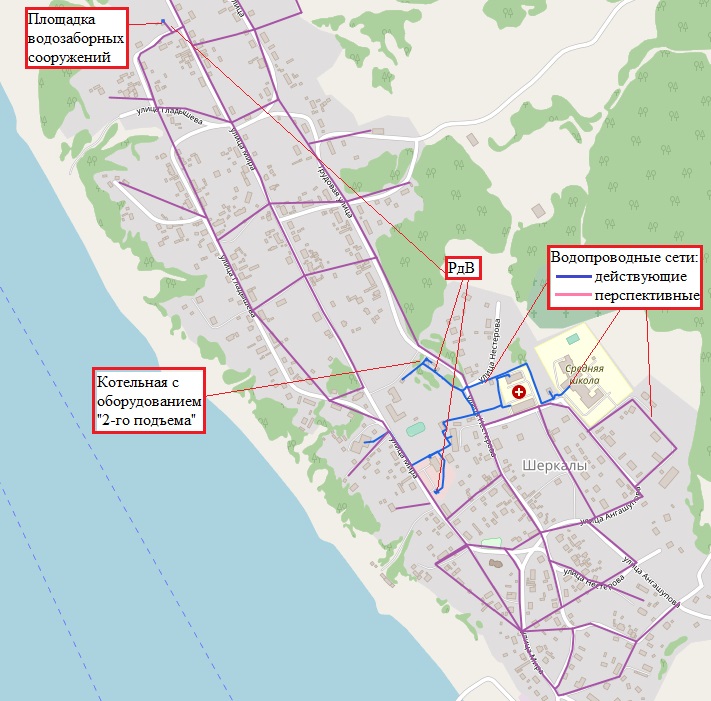 Рисунок 1.4.6.1 – Варианты маршрутов прохождения трубопроводов (трасс) на территории ТЗ ВС Мира-69А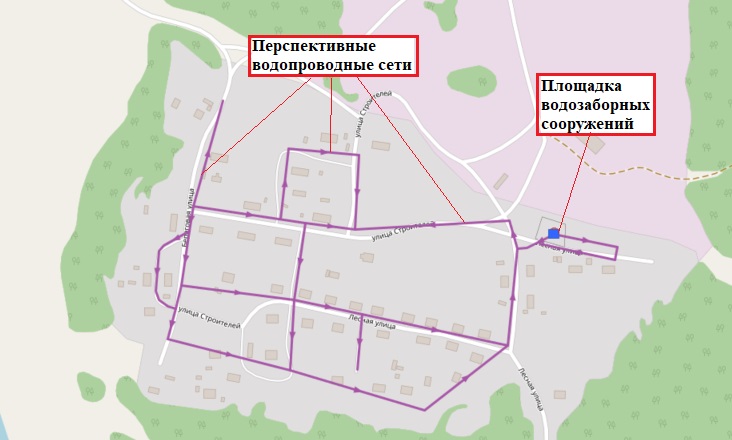 Рисунок 1.4.6.2 – Варианты маршрутов прохождения трубопроводов (трасс) на территории ТЗ ВС Лесная-21В рамках настоящей актуализации Схемы ВСиВО СП Шеркалы не предусматривается мероприятий по изменению маршрутов прохождения трубопроводов (трасс) действующих водопроводных сетей по территории СП Шеркалы.Рекомендации о месте размещения насосных станций, резервуаров, водонапорных башенВ рамках настоящей актуализации Схемы ВСиВО СП Шеркалы не предусматривается строительства объектов ЦС ХВС на новых площадках либо изменения границ зон размещения действующих объектов ЦС ХВС, предлагаемых к реконструкции или модернизации.Границы планируемых зон размещения объектов централизованных систем горячего водоснабжения, холодного водоснабженияГраницы планируемых зон размещения водопроводных сетей ЦС ХВС представлены на рисунках 1.4.6.1, 1.4.6.2 подраздела 1.4.6 настоящего документа. Карты (схемы) существующего и планируемого размещения объектов централизованных систем горячего водоснабжения, холодного водоснабженияКартосхемы существующего и планируемого размещения объектов ЦС ХВС приведены соответственно в подразделах 1.1.1, 1.4.6. Раздел «Экологические аспекты мероприятий по строительству, реконструкции и модернизации объектов централизованных систем водоснабжения»Сведения о мерах по предотвращению вредного воздействия на водный бассейн предлагаемых к строительству и реконструкции объектов централизованных систем водоснабжения при сбросе (утилизации) промывных водПри реализации предлагаемого варианта развития ЦС ХВС на территории СП Шеркалы предусматривается мероприятия по реконструкции и строительству СВП в с. Шеркалы, что в свою очередь предполагает наличие промывных вод. Для предотвращения сброса образуемых промывных вод от СВП предлагается вывоз ассенизационным способом с последующей обработкой на КОС. Сведения о мерах по предотвращению вредного воздействия на окружающую среду при реализации мероприятий по снабжению и хранению химических реагентов, используемых в водоподготовке (хлор и др.)При реализации предлагаемого варианта развития ЦС ХВС на территории СП Шеркалы не предусматривается мероприятий, в которых необходимым было бы применение химических реагентов (хлора и т.п.).Раздел «Оценка объемов капитальных вложений в строительство, реконструкцию и модернизацию объектов централизованных систем водоснабжения»Оценка стоимости основных мероприятий по реализации схем водоснабженияОценка объемов капитальных вложений (стоимости) в строительство, реконструкцию и модернизацию объектов централизованных систем водоснабжения произведена в соответствии со следующими нормативными правовыми актами:Методика разработки и применения укрупненных нормативов цены строительства, а также порядка их утверждения, утвержденная Приказом Минстроя РФ от 29.05.2019 № 314/пр;Сборник укрупненных нормативов цены строительства «НЦС 81-02-14-2022. Наружные сети водоснабжения и канализации», утвержденный Приказом Минстроя РФ от 28.03.2022 № 203/пр (далее – НЦС 81-02-14-2022);Сборник укрупненных нормативов цены строительства «НЦС 81-02-19-2021. Здания и сооружения городской инфраструктуры», утвержденный Приказом Минстроя РФ от 11.03.2021 № 123/пр (далее – НЦС 81-02-19-2021).При определении стоимости строительства, реконструкции и модернизации водопроводных сетей в соответствии с НЦС 81-02-14-2022 приняты следующие положения:Применение при строительстве, реконструкции и модернизации водопроводных сетей из полиэтиленовых труб;Способ производства работ – разработка мокрого грунта в отвал, без креплений (группа грунтов 1-3, глубина – 2м);Коэффициент перехода от цен базового района к уровню цен субъекта Российской Федерации Kпер.=1,06;Зональный коэффициент изменения стоимости строительства Kпер/зон=1,00;Коэффициент, учитывающий изменение стоимости строительства на территориях субъектов Российской Федерации, связанный с климатическими условиями Kрег.=1,02;Коэффициент, характеризующий удорожание стоимости строительства в сейсмических районах Российской Федерации по отношению к базовому району Kрег.=1,00.При определении стоимости строительства, реконструкции и модернизации прочих объектов централизованных систем водоснабжения (водозаборные сооружения, СВП, ВНС и пр.) в соответствии с НЦС 81-02-19-2021 приняты следующие положения:Коэффициент перехода от цен базового района к уровню цен субъекта Российской Федерации Kпер.=1,13;Зональный коэффициент изменения стоимости строительства Kпер/зон=1,00;Коэффициент, учитывающий изменение стоимости строительства на территориях субъектов Российской Федерации, связанный с климатическими условиями Kрег.=1,02;Коэффициент, характеризующий удорожание стоимости строительства в сейсмических районах Российской Федерации по отношению к базовому району Kрег.=1,00.Для приведения стоимостей мероприятий от цен 2022г. к ценам лет их реализации применены определенные в соответствии Прогнозом социально-экономического развития Российской Федерации на период до 2036 года (разработан и опубликован 28.11.2018 Министерством экономического развития Российской Федерации) индексы-дефляторы (по базовому варианту по строке «Инвестиции в основной капитал»). Примененные индексы-дефляторы приведены в таблице 1.6.1.1.Таблица 1.6.1.1 – Примененные для приведения стоимостей мероприятий от цен 2022г. к ценам лет их реализации индексы-дефляторыОценка величины необходимых капитальных вложений в строительство и реконструкцию объектов централизованных систем водоснабженияОценка величины необходимых капитальных вложений в строительство, реконструкцию и модернизацию объектов централизованных систем водоснабжения по ТЗ ВС СП Шеркалы приведена в таблице 1.6.2.1.Таблица 1.6.2.1 – Оценка величины необходимых капитальных вложений в строительство, реконструкцию и модернизацию объектов централизованных систем водоснабжения по ТЗ ВС СП ШеркалыРаздел «Плановые значения показателей развития централизованных систем водоснабжения»В соответствии с пунктом 2 Перечня показателей надежности, качества, энергетической эффективности объектов централизованных систем горячего водоснабжения, холодного водоснабжения и (или) водоотведения, утвержденного Приказом Министерства строительства и жилищно-коммунального хозяйства РФ от 04.04.2014 № 162/пр к показателям развития ЦС ХВС относятся: Показатели качества питьевой воды:Доля проб питьевой воды, подаваемой с источников водоснабжения, водопроводных станций или иных объектов централизованной системы водоснабжения в распределительную водопроводную сеть, не соответствующих установленным требованиям, в общем объеме проб, отобранных по результатам производственного контроля качества питьевой воды (%);Доля проб питьевой воды в распределительной водопроводной сети, не соответствующих установленным требованиям, в общем объеме проб, отобранных по результатам производственного контроля качества питьевой воды (%);Показатели надежности и бесперебойности водоснабжения:Количество перерывов в подаче воды, зафиксированных в местах исполнения обязательств организацией, осуществляющей холодное водоснабжение, по подаче холодной воды, возникших в результате аварий, повреждений и иных технологических нарушений на объектах централизованной системы холодного водоснабжения, принадлежащих организации, осуществляющей холодное водоснабжение, в расчете на протяженность водопроводной сети в год (удельное количество аварий и повреждений на объектах ЦС ХВС) (ед.км);Показатели энергетической эффективности:Доля потерь воды в централизованных системах водоснабжения при транспортировке в общем объеме воды, поданной в водопроводную сеть (%);Удельный расход электрической энергии, потребляемой в технологических процессах подготовки и транспортировки питьевой воды, на единицу объема транспортируемой воды (кВт·ч/м³).Фактические и плановые значения показателей развития ЦС ХВС СП Шеркалы рассмотрены ниже, при этом фактические значения показателей определены в соответствии с исходными данными, предоставленными эксплуатирующими объекты ЦС ХВС организациями, а плановые значения показателей (на 2021-2032 гг.) определены из условия реализации мероприятий, предусмотренных в подразделе 1.4.1.Показатели качества водыФактические и плановые значения показателей качества воды (в отношении питьевой воды) по ЦС ХВС СП Шеркалы приведены в таблице 1.7.1.1.Таблица 1.7.1.1 – Фактические и плановые значения показателей качества воды (в отношении питьевой воды) по ЦС ХВС СП ШеркалыПоказатели надежности и бесперебойности водоснабженияФактические и плановые значения показателей надежности и бесперебойности водоснабжения по ЦС ХВС СП Шеркалы приведены в таблице 1.7.2.1.Таблица 1.7.2.1 – Фактические и плановые значения показателей надежности и бесперебойности водоснабжения по ЦС ХВС СП ШеркалыПоказатели эффективности использования ресурсов, в том числе уровень потерь воды (тепловой энергии в составе горячей воды)Фактические и плановые значения показателей эффективности использования ресурсов, в том числе уровень потерь воды, по ЦС ХВС СП Шеркалы приведены в таблице 1.7.3.1.Таблица 1.7.33.1 – Фактические и плановые значения показателей эффективности использования ресурсов, в том числе уровень потерь воды, по ЦС ХВС СП ШеркалыИные показатели, установленные федеральным органом исполнительной власти, осуществляющим функции по выработке государственной политики и нормативно-правовому регулированию в сфере жилищно-коммунального хозяйстваФедеральным органом исполнительной власти, осуществляющим функции по выработке государственной политики и нормативно-правовому регулированию в сфере жилищно-коммунального хозяйства, иные показатели функционирования в сфере централизованного водоснабжения на момент настоящей актуализации Схемы ВСиВО СП Шеркалы не установлены.Раздел «Перечень выявленных бесхозяйных объектов централизованных систем водоснабжения (в случае их выявления) и перечень организаций, уполномоченных на их эксплуатацию»Перечень выявленных бесхозяйных объектов централизованных систем водоснабжения и перечень организаций, уполномоченных на их эксплуатациюНа территории СП Шеркалы выявлены бесхозяйные наружные сети теплоснабжения и водоснабжения к зданию детского сада, расположенные по адресу: Ханты Мансийский автономный округ – Югра, Октябрьский район, село Шеркалы, улица Мира, 41а-тп., протяженностью 144,4 м. (постановление администрации сельского поселения Шеркалы от 27.12.2017 г. № 247 «О постановке на учет бесхозяйного недвижимого имущества»). Эксплуатацию осуществляет Шеркальское МП ЖКХ МО с.п. Шеркалы.Схема водоотведенияРаздел «Существующее положение в сфере водоотведения муниципального образования»Описание структуры системы сбора, очистки и отведения сточных вод на территории поселения и деление территории поселения на эксплуатационные зоныВ СП Шеркалы отсутствует ЦС ВО, сбор жидких бытовых отходов в существующих жилых домах и отдельно стоящих зданиях различной формы собственности и назначения (общественные здания, магазины, предприятия сферы индивидуального предпринимательства и т.п.) в автономные системы канализации – септики. Владельцам домов приходится самостоятельно решать проблемы, связанные с отведением, очисткой, утилизацией бытовых сточных вод. Вывоз сточных вод из накопителей (выгребных ям) обычно осуществляется ассенизационной автоцистерной. Значительная часть домовладений оборудована только люфт-клозетами. Полноценная система канализации также отсутствует.Описание результатов технического обследования централизованной системы водоотведения, включая описание существующих канализационных очистных сооружений, в том числе оценку соответствия применяемой технологической схемы очистки сточных вод требованиям обеспечения нормативов качества очистки сточных вод, определение существующего дефицита (резерва) мощностей сооружений и описание локальных очистных сооружений, создаваемых абонентамиЦС ВО на территории СП Шеркалы отсутствует.Описание технологических зон водоотведения, зон централизованного и нецентрализованного водоотведения (территорий, на которых водоотведение осуществляется с использованием централизованных и нецентрализованных систем водоотведения) и перечень централизованных систем водоотведенияЦС ВО на территории СП Шеркалы отсутствует.Описание технической возможности утилизации осадков сточных вод на очистных сооружениях существующей централизованной системы водоотведенияЦС ВО на территории СП Шеркалы отсутствует.Описание состояния и функционирования канализационных коллекторов и сетей, сооружений на них, включая оценку их износа и определение возможности обеспечения отвода и очистки сточных вод на существующих объектах централизованной системы водоотведенияЦС ВО на территории СП Шеркалы отсутствует.Оценка безопасности и надежности объектов централизованной системы водоотведения и их управляемостиЦС ВО на территории СП Шеркалы отсутствует.Оценка воздействия сбросов сточных вод через централизованную систему водоотведения на окружающую средуЦС ВО на территории СП Шеркалы отсутствует.Описание территорий муниципального образования, не охваченных централизованной системой водоотведенияЦС ВО на территории СП Шеркалы отсутствует.Описание существующих технических и технологических проблем системы водоотведения муниципального образованияЦС ВО на территории СП Шеркалы отсутствует.Сведения об отнесении централизованной системы водоотведения (канализации) к централизованным системам водоотведения поселений, включающие перечень и описание централизованных систем водоотведения (канализации), отнесенных к централизованным системам водоотведения поселений, а также информацию об очистных сооружениях (при их наличии), на которые поступают сточные воды, отводимые через указанные централизованные системы водоотведения (канализации), о мощности очистных сооружений и применяемых на них технологиях очистки сточных вод, среднегодовомобъеме принимаемых сточных водЦС ВО на территории СП Шеркалы отсутствует.Раздел «Балансы сточных вод в системе водоотведения»Баланс поступления сточных вод в централизованную систему водоотведения и отведения стоков по технологическим зонам водоотведенияЦС ВО на территории СП Шеркалы отсутствует.Оценкафактического притока неорганизованного стока (сточных вод, поступающих по поверхности рельефа местности) по технологическим зонам водоотведенияЦС ВО на территории СП Шеркалы отсутствует.Сведения об оснащенности зданий, строений, сооружений приборами учета принимаемых сточных вод и их применении при осуществлении коммерческих расчетовЦС ВО на территории СП Шеркалы отсутствует.Результаты ретроспективного анализа за последние 10 лет балансов поступления сточных вод в централизованную систему водоотведения по технологическим зонам водоотведения и по поселениям с выделением зон дефицитов и резервов производственных мощностейЦС ВО на территории СП Шеркалы отсутствует.Прогнозные балансы поступления сточных вод в централизованную систему водоотведения и отведения стоков по технологическим зонам водоотведения на срок не менее 10 лет с учетом различных сценариев развития поселенияЦС ВО на территории СП Шеркалы отсутствует.Раздел «Прогноз объема сточных вод»Сведения о фактическом и ожидаемом поступлении сточных вод в централизованную систему водоотведенияЦС ВО на территории СП Шеркалы отсутствует.Описание структуры централизованной системы водоотведения (эксплуатационные и технологические зоны)ЦС ВО на территории СП Шеркалы отсутствует.Расчет требуемой мощности очистных сооружений исходя из данных о расчетном расходе сточных вод, дефицита (резерва) мощностей по технологическим зонам водоотведения с разбивкой по годамИсходя из планов по перспективному развитию ЦС ХВС и систем нецентрализованного водоотведения на территории СП Шеркалы, расчетная производительность локальных КОС, строительство которых предусматривается в рамках настоящей актуализации Схемы ВСиВО СП Шеркалы (см. подраздел 2.4.2), должна составлять 50м³/сут.Результаты анализа гидравлических режимов и режимов работы элементов централизованной системы водоотведенияЦС ВО на территории СП Шеркалы отсутствует.Анализ резервов производственных мощностей очистных сооружений системы водоотведения и возможности расширения зоны их действияЦС ВО на территории СП Шеркалы отсутствует.Раздел «Предложения по строительству, реконструкции и модернизации (техническому перевооружению) объектов централизованной системы водоотведения»Основные направления, принципы, задачи и плановые значения показателей развития централизованной системы водоотведенияЦС ВО на территории СП Шеркалы отсутствует.Перечень основных мероприятий по реализации схем водоотведения с разбивкой по годам, включая технические обоснования этих мероприятийВ рамках настоящей работы предусматривается развитие сложившейся структуры водоотведения на территории СП Шеркалы со строительством локальных КОС с целью приема и последующей очистки на них сточных вод от локальных выгребов с территории с. Шеркалы. Транспортировка сточных вод от локальных выгребов предусматривается ассенизационным способом посредством подрядных организаций.Расчетная производительность локальных КОС в с. Шеркалы составляет 50м3/сут. Строительство локальных КОС в соответствии с Генеральным планом СП Шеркалы предполагается в северной части с. Шеркалы (рядом с площадкой временного хранения ТБО). Перечень основных мероприятий на территории СП Шеркалы с разбивкой по годам, с указанием технических обоснований и основных параметров по мероприятиям по СП Шеркалы приведен в таблице 2.4.2.1.Таблица 2.4.2.1 – Перечень основных мероприятий на территории СП Шеркалы с разбивкой по годам, с указанием технических обоснований и основных параметров по мероприятиям по СП ШеркалыТехнические обоснования основных мероприятий по реализации схем водоотведенияМероприятие по строительству локальных КОС в с. Шеркалы необходимо для соблюдения действующих санитарно-эпидемиологических правил и норм по содержанию территорий городских и сельских поселений, к водным объектам, питьевой воде и питьевому водоснабжению, атмосферному воздуху, почвам, жилым помещениям, эксплуатации производственных, общественных помещений, организации и проведению санитарно-противоэпидемических (профилактических) мероприятий.Сведения о вновь строящихся, реконструируемых и предлагаемых к выводу из эксплуатации объектах централизованной системы водоотведенияРасчетная производительность локальных КОС в с. Шеркалы составляет 50м3/сут. Строительство локальных КОС в соответствии с Генеральным планом СП Шеркалы предполагается в северной части с. Шеркалы (рядом с площадкой временного хранения ТБО). Сведения о развитии систем диспетчеризации, телемеханизации и об автоматизированных системах управления режимами водоотведения на объектах организаций, осуществляющих водоотведениеЦС ВО на территории СП Шеркалы отсутствует.Описание вариантов маршрутов прохождения трубопроводов (трасс) на территории муниципального образования, расположения намечаемых площадок под строительство сооружений водоотведения и их обоснованиеЦС ВО на территории СП Шеркалы отсутствует.Границы и характеристики охранных зон сетей и сооружений централизованной системы водоотведенияЦС ВО на территории СП Шеркалы отсутствует.Границы планируемых зон размещения объектов централизованной системы водоотведенияЦС ВО на территории СП Шеркалы отсутствует.Раздел «Экологические аспекты мероприятий по строительству и реконструкции объектов централизованной системы водоотведения»Сведения о мероприятиях, содержащихся в планах снижения сбросов загрязняющих веществ, программах повышения экологической эффективности, планах мероприятий по охране окружающей средыЦС ВО на территории СП Шеркалы отсутствует.Сведения о применении методов, безопасных для окружающей среды, при утилизации осадков сточных водПри реализации предлагаемого варианта развития ЦС ВО на территории СП Шеркалы, в рамках предусматриваемого мероприятия по строительству КОС образующийся в результате очистки осадок предлагается складировать на специализированных площадках, которые должны располагаться на КОС, с целью его подсушивания и возможности дальнейшей утилизации в качестве сельско-хозяйственного удобрения либо в качестве засыпного грунта.Раздел «Оценка потребности в капитальных вложениях в строительство, реконструкцию и модернизацию объектов централизованной системы водоотведения»Оценка потребности в капитальных вложениях в строительство и реконструкцию объектов централизованных систем водоотведенияОценка объемов капитальных вложений (стоимости) в строительство, реконструкцию и модернизацию объектов ЦС ВО произведена в соответствии со следующими нормативными правовыми актами:Методика разработки и применения укрупненных нормативов цены строительства, а также порядка их утверждения, утвержденная Приказом Министерства строительства и жилищно-коммунального хозяйства РФ от 29.05.2019 № 314/пр;Сборник укрупненных нормативов цены строительства «НЦС 81-02-14-2022. Наружные сети водоснабжения и канализации», утвержденный Приказом Министерства строительства и жилищно-коммунального хозяйства Российской Федерации от 28.03.2022 № 203/пр (далее – НЦС 81-02-14-2022);Сборник укрупненных нормативов цены строительства «НЦС 81-02-19-2021. Здания и сооружения городской инфраструктуры», утвержденный Приказом Министерства строительства и жилищно-коммунального хозяйства Российской Федерации от 11.03.2021 № 123/пр (далее – НЦС 81-02-19-2021).При определении стоимости строительства, реконструкции и модернизации канализационных сетей в соответствии с НЦС 81-02-14-2022 приняты следующие положения:Применение при строительстве, реконструкции и модернизации канализационных сетей из полиэтиленовых труб;Способ производства работ – разработка мокрого грунта в отвал, без креплений (группа грунтов 1-3, глубина – 3м);Коэффициент перехода от цен базового района к уровню цен субъекта Российской Федерации Kпер.=1,08;зональный коэффициент изменения стоимости строительства Kпер/зон=1,00;Коэффициент, учитывающий изменение стоимости строительства на территориях субъектов Российской Федерации, связанный с климатическими условиями Kрег.=1,02;Коэффициент, характеризующий удорожание стоимости строительства в сейсмических районах Российской Федерации по отношению к базовому району Kрег.=1,00.При определении стоимости строительства, реконструкции и модернизации прочих объектов ЦС ВОв соответствии с НЦС 81-02-19-2021 приняты следующие положения:Коэффициент перехода от цен базового района к уровню цен субъекта Российской Федерации Kпер.=1,13;Зональный коэффициент изменения стоимости строительства Kпер/зон=1,00;Коэффициент, учитывающий изменение стоимости строительства на территориях субъектов Российской Федерации, связанный с климатическими условиями Kрег.=1,02;Коэффициент, характеризующий удорожание стоимости строительства в сейсмических районах Российской Федерации по отношению к базовому району Kрег.=1,00.Для приведения стоимостей мероприятий от цен 2022г. к ценам лет их реализации применены определенные в соответствии Прогнозом социально-экономического развития Российской Федерации на период до 2036 года (разработан и опубликован 28.11.2018 Министерством экономического развития Российской Федерации) индексы-дефляторы (по базовому варианту по строке «Инвестиции в основной капитал»). Примененные индексы-дефляторы приведены в таблице 2.6.1.1.Таблица 2.6.1.1 – Примененные для приведения стоимостей мероприятий от цен 2022г. к ценам лет их реализации индексы-дефляторыОценка потребности в капитальных вложениях в строительство, реконструкцию и модернизацию объектов водоотведения поСП Шеркалы приведена в таблице 2.6.1.2.Таблица 2.6.1.2 – Оценка потребности в капитальных вложениях в строительство, реконструкцию и модернизацию объектов водоотведения по СП ШеркалыРаздел «Плановые значения показателей развития централизованной системы водоотведения»ЦС ВО на территории СП Шеркалы отсутствует.Показатели надежности и бесперебойности водоотведенияЦС ВО на территории СП Шеркалы отсутствует.Показатели очистки сточных водЦС ВО на территории СП Шеркалы отсутствует.Показатели эффективности использования ресурсов при транспортировке сточных водЦС ВО на территории СП Шеркалы отсутствует.Иные показатели, установленные федеральным органом исполнительной власти, осуществляющим функции по выработке государственной политики и нормативно-правовому регулированию в сфере жилищно-коммунального хозяйстваЦС ВО на территории СП Шеркалы отсутствует.Раздел «Перечень выявленных бесхозяйных объектов централизованной системы водоотведения (в случае их выявления) и перечень организаций, уполномоченных на их эксплуатацию»Перечень выявленных бесхозяйных объектов централизованной системы водоотведения, в том числе канализационных сетей (в случае их выявления), а также перечень организаций, эксплуатирующих такие объектыБесхозяйные объекты ЦС ВО, в том числе канализационные сети, на территории СП Шеркалы не выявлены (отсутствуют).№ томаОбозначениеНаименование документа1231055/21-СВСиВО-ПЗ-10Схема водоснабжения и водоотведения сельского поселения Шеркалы Октябрьского муниципального района Ханты-Мансийского автономного округа – Югры.-55/21-СВСиВО-ЭМ-10Электронная модель систем водоснабжения и водоотведения сельского поселения Шеркалы Октябрьского муниципального района Ханты-Мансийского автономного округа – Югры.№ п.п.Полное наименование нормативного правового актаСокращение наименования нормативного правового акта по тексту1231Федеральный закон Российской Федерации от 23.11.2009 № 261-ФЗ «Об энергосбережении и о повышении энергетической эффективности и о внесении изменений в отдельные законодательные акты Российской Федерации»ФЗ РФ от 23.11.2009 № 261-ФЗ2Федеральный закон Российской Федерации от 07.12.2011 № 416-ФЗ «О водоснабжении и водоотведении»ФЗ РФ от 07.12.2011 № 416-ФЗ3Постановление Правительства Российской Федерации от 05.09.2013 № 782 «О схемах водоснабжения и водоотведения»ПП РФ от 05.09.2013 № 7824Постановление Правительства Российской Федерации от 31.05.2019 № 691 «Об утверждении Правил отнесения централизованных систем водоотведения (канализации) к централизованным системам водоотведения поселений или городских округов и о внесении изменений в постановление Правительства Российской Федерации от 5 сентября 2013 г. № 782»ПП РФ от 31.05.2019 № 6915Приказ Министерства строительства и жилищно-коммунального хозяйства Российской Федерации от 04.04.2014 № 162/пр «Об утверждении перечня показателей надежности, качества, энергетической эффективности объектов централизованных систем горячего водоснабжения, холодного водоснабжения и (или) водоотведения, порядка и правил определения плановых значений и фактических значений таких показателей»Приказ Минстроя РФ от 04.04.2014 № 162/пр6Приказ Министерства строительства и жилищно-коммунального хозяйства Российской Федерации от 29.05.2019 № 314/пр «Об утверждении Методики разработки и применения укрупненных нормативов цены строительства, а также порядка их утверждения»Приказ Минстроя РФ от 29.05.2019 № 314/пр7Приказ Министерства строительства и жилищно-коммунального хозяйства Российской Федерации от 11.03.2021 № 123/пр «Об утверждении укрупненных нормативов цены строительства»Приказ Минстроя РФ от 11.03.2021 № 123/пр8Приказ Министерства строительства и жилищно-коммунального хозяйства Российской Федерации от 28.03.2022 № 203/пр «Об утверждении укрупненных нормативов цены строительства»Приказ Минстроя РФ от 28.03.2022 № 203/пр9«Государственный стандарт Союза ССР. Гидрология суши. Термины и определения», утвержденный Постановлением Государственного комитета стандартов Совета Министров СССР от 29.10.1973 № 234ГОСТ 19179-7310«Государственный стандарт Союза ССР. Гидротехника. Основные понятия. Термины и определения», утвержденный Постановлением Государственного комитета стандартов Совета Министров СССР от 31.10.1973 № 2410ГОСТ 19185-7311«Межгосударственный стандарт. Охрана природы. Гидросфера. Использование и охрана вод», утвержденный Постановлением Государственного комитета стандартов Совета Министров СССР от 16.09.1977 № 2237ГОСТ 17.1.1.01-7712«Государственный стандарт Союза ССР. Канализация. Термины и определения», утвержденный Постановлением Государственного СССР по стандартам от 24.02.1982 № 805ГОСТ 25150-8213«Межгосударственный стандарт. Водоснабжение. Термины и определения», утвержденный Постановлением Государственного комитета СССР по стандартам от 25.02.1982 № 830ГОСТ 25151-8214«Свод правил СП 31.13330.2021 «СНиП 2.04.02-84*. Водоснабжение. Наружные сети и сооружения». Актуализированная редакция СНиП 2.04.02-84*», утвержденный приказом Министерства регионального развития Российской Федерации от 27.12.2021 № 1016/прСП 31.13330.202115«Свод правил СП 32.13330.2018 «СНиП 2.04.03-85. Канализация. Наружные сети и сооружения»», утвержденный приказом Министерства строительства и жилищно-коммунального хозяйства Российской Федерации от 25.12.2018 № 860/прСП 32.13330.201816«Санитарно-эпидемиологические правила и нормативы. СанПиН 2.1.3684-21Санитарно-эпидемиологические требования к содержанию территорий городских и сельских поселений, к водным объектам, питьевой воде и питьевому водоснабжению, атмосферному воздуху, почвам, жилым помещениям, эксплуатации производственных, общественных помещений, организации и проведению санитарно-противоэпидемических (профилактических) мероприятий», утвержденные постановлением Главного государственного санитарного врача Российской Федерации от 28.01.2021 № 3СанПиН 2.1.3684-2117«Санитарно-эпидемиологические правила и нормативы. СанПиН 1.2.3685-21Гигиенические нормативы и требования к обеспечению безопасности и (или) безвредности для человека факторов среды обитания», утвержденные постановлением Главного государственного санитарного врача Российской Федерации от 28.01.2021 № 2СанПиН 1.2.3685-2118«Санитарные правила и нормы СанПиН 2.1.4.1110-02Зоны санитарной охраны источников водоснабжения и водопроводовпитьевого назначения», утвержденные постановлением Главного государственного санитарного врача Российской Федерации от 14.03.2002 № 10СанПиН 2.1.4.1110-0219«2.2.1/2.1.1. Проектирование, строительство, реконструкция и эксплуатация предприятий, планировка и застройка населенных мест. Санитарно-эпидемиологические правила и нормативы СанПиН 2.2.1/2.1.1.1200-03 «Санитарно-защитные зоны и санитарная классификация предприятий, сооружений и иных объектов»», утвержденные постановлением Главного государственного санитарного врача Российской Федерации от 25.09.2007 № 74СанПиН 2.2.1/2.1.1.1200-0320Приказ Государственного комитета Российской Федерации по строительству и жилищно-коммунальному хозяйству от 30.12.1999 № 168 «Об утверждении Правил технической эксплуатации систем и сооружений коммунального водоснабжения и канализации» МДК 3-02.2001№ п.п.ТерминОпределениеНормативный правовой акт, в соответствии с которым дано определение терминуСокращение термина по тексту123451АбонентФизическое либо юридическое лицо, заключившее или обязанное заключить договор горячего водоснабжения, холодного водоснабжения и (или) договор водоотведения, единый договор холодного водоснабжения и водоотведенияФЗ РФ от 07.12.2011 № 416-ФЗ-2Авария на водопроводной сетиПовреждения трубопроводов, сооружений и оборудования на сети или нарушение их эксплуатации, вызывающие полное или частичное прекращение подачи воды абонентам, затопление территорииМДК 3-02.2001-3Авария на канализационной сетиВнезапные разрушения труб и сооружений или их закупорка с прекращением отведения сточных вод и изливом их на территориюМДК 3-02.2001-4Аэрация водыОбогащение воды кислородом воздухаГОСТ 17.1.1.01-77-5Водный объектСосредоточение природных вод из поверхности суши либо в горных породах, имеющее характерные формы распространения и черты режимаГОСТ 19179-73-6ВодоводГидротехническое сооружение для подвода и отвода воды в заданном направленииГОСТ 19185-73-7ВодозаборЗабор воды из водоема, водотока или подземного водоисточникаГОСТ 19185-73-8Водозаборная скважинаСкважина для забора подземных вод, оборудованная, как правило, обсадными трубами и фильтромГОСТ 25151-82-9Водозаборное сооружениеГидротехническое сооружение для забора воды в водовод из водоема, водотока или подземного водоисточникаГОСТ 19185-73-10Водонапорная башняНапорный резервуар для воды на искусственной опорной конструкцииГОСТ 25151-82-11ВодоотведениеПрием, транспортировка и очистка сточных вод с использованием централизованной системы водоотведенияФЗ РФ от 07.12.2011 № 416-ФЗ-12ВодоподготовкаОбработка воды, обеспечивающая ее использование в качестве питьевой или технической водыФЗ РФ от 07.12.2011 № 416-ФЗ-13ВодопользованиеИспользование водных объектов для удовлетворения любых нужд населения и народного хозяйстваГОСТ 17.1.1.01-77-14ВодопроводКомплекс сооружений, включающий водозабор, водопроводные насосные станции, станцию очистки воды или водоподготовки, водопроводную сеть и резервуары для обеспечения водой определенного качества потребителейГОСТ 25151-82-15Водопроводная насосная станцияСооружение водопровода, оборудованное насосно-силовой установкой для подъема и подачи воды в водоводы и водопроводную сетьГОСТ 25151-82ВНС16Водопроводная сетьКомплекс технологически связанных между собой инженерных сооружений, предназначенных для транспортировки воды, за исключением инженерных сооружений, используемых также в целях теплоснабженияФЗ РФ от 07.12.2011 № 416-ФЗ-17Водопроводный колодецСооружение на водопроводной сети, предназначенное для установки арматуры и эксплуатации сетиГОСТ 25151-82-18ВодоснабжениеВодоподготовка, транспортировка и подача питьевой или технической воды абонентам с использованием централизованных или нецентрализованных систем холодного водоснабжения (холодное водоснабжение) или приготовление, транспортировка и подача горячей воды абонентам с использованием централизованных или нецентрализованных систем горячего водоснабжения (горячее водоснабжение)ФЗ РФ от 07.12.2011 № 416-ФЗ-19Гарантирующая организацияОрганизация, осуществляющая холодное водоснабжение и (или) водоотведение, определенная решением органа местного самоуправления (за исключением случаев, предусмотренных настоящим Федеральным законом), которая обязана заключить договор холодного водоснабжения, договор водоотведения, единый договор холодного водоснабжения и водоотведения с любым обратившимся к ней лицом, чьи объекты подключены (технологически присоединены) к централизованной системе холодного водоснабжения и (или) водоотведенияФЗ РФ от 07.12.2011 № 416-ФЗ-20Горячая водаВода, приготовленная путем нагрева питьевой или технической воды с использованием тепловой энергии, а при необходимости также путем очистки, химической подготовки и других технологических операций, осуществляемых с водойФЗ РФ от 07.12.2011 № 416-ФЗ-21Выпуск сточных водТрубопровод, отводящий очищенные сточные воды в водный объектГОСТ 25150-82-22Зона санитарной охраныТерритория и акватория, накоторых устанавливается особый санитарно-эпидемиологический режим для предотвращения ухудшения качества воды источников централизованного хозяйственно-питьевого водоснабжения и охраны водопроводных сооруженийГОСТ 17.1.1.01-77ЗСО23Источник водоснабженияПриродный или антропогенный поверхностный водоем (река, море, озеро, океан, водохранилище и т.д.) или подземные воды, обеспечивающие забор необходимого потребителю количества воды в течение длительного времениСП 31.13330.2021-24Исходная водаВода, поступающая из водного объектаГОСТ 25151-82-25Канализационная насосная станцияСооружение канализации, оборудованное насосно-силовой установкой для подъема и подачи сточных вод по канализационной сети-КНС26Канализационная сетьКомплекс технологически связанных между собой инженерных сооружений, предназначенных для транспортировки сточных водФЗ РФ от 07.12.2011 № 416-ФЗ-27Канализационные очистные сооруженияКомплекс зданий, сооружений и устройств, предназначенных для обработки сточных вод с целью разрушения или удаления из них определенных веществ-КОС28Канализационный выпускТрубопровод, отводящий сточные воды из зданий и сооружений в канализациюГОСТ 25150-82-29Канализационный колодецСооружение на канализационной сети, предназначенное для установки арматуры и эксплуатации сети--30КанализацияОтведение бытовых, промышленных и ливневых сточных водГОСТ 19185-73-31Обеззараживание сточных водОбработка сточных вод с целью удаления из них патогенных и санитарно-показательных микроорганизмовГОСТ 17.1.1.01-77-32Объект централизованной системы горячего водоснабжения, холодного водоснабжения и (или) водоотведенияИнженерное сооружение, входящее в состав централизованной системы горячего водоснабжения (в том числе центральные тепловые пункты), холодного водоснабжения и (или) водоотведения, непосредственно используемое для горячего водоснабжения, холодного водоснабжения и (или) водоотведенияФЗ РФ от 07.12.2011 № 416-ФЗОбъект ЦС ГВС, ХВС и (или) ВО соответственно33Очистка сточных водОбработка сточных вод с целью разрушения или удаления из них определенных веществГОСТ 17.1.1.01-77-34Питьевая водаВода, за исключением бутилированной питьевой воды, предназначенная для питья, приготовления пищи и других хозяйственно-бытовых нужд населения, а также для производства пищевой продукцииФЗ РФ от 07.12.2011 № 416-ФЗ-35Резервуар для водыЗакрытое сооружение для хранения водыГОСТ 25151-82РдВ36Санитарно-защитная зонаСпециальная территория вокруг объектов и производств, являющихся источниками воздействия на среду обитания и здоровье человека, с особым режимом использования, размер которой обеспечивает уменьшение воздействия загрязнения на атмосферный воздух (химического, биологического, физического) до значений, установленных гигиеническими нормативами, а для предприятий I и II класса опасности - как до значений, установленных гигиеническими нормативами, так и до величин приемлемого риска для здоровья населенияСанПиН 2.2.1/2.1.1.1200-03СЗЗ37Станция водоподготовкиКомплекс зданий, сооружений и устройств для водоподготовкиГОСТ 25151-82СВП38Сточные водыВоды, отводимые после использования в бытовой и производственной деятельности человекаГОСТ 17.1.1.01-77-39Схема водоснабжения и водоотведенияСовокупность графического (схемы, чертежи, планы подземных коммуникаций на основе топографо-геодезической подосновы, космо- и аэрофотосъемочные материалы) и текстового описания технико-экономического состояния централизованных систем горячего водоснабжения, холодного водоснабжения и (или) водоотведения и направлений их развитияПП РФ от 05.09.2013 № 782Схема ВСиВО40Техническая водаВода, подаваемая с использованием централизованной или нецентрализованной системы водоснабжения, не предназначенная для питья, приготовления пищи и других хозяйственно-бытовых нужд населения или для производства пищевой продукцииФЗ РФ от 07.12.2011 № 416-ФЗ-41Технологическая зона водоотведенияЧасть централизованной системы водоотведения (канализации), отведение сточных вод из которой осуществляется в водный объект через одно инженерное сооружение, предназначенное для сброса сточных вод в водный объект (выпуск сточных вод в водный объект), или несколько технологически связанных между собой инженерных сооружений, предназначенных для сброса сточных вод в водный объект (выпусков сточных вод в водный объект)ПП РФ от 05.09.2013 № 782ТЗ ВО42Технологическая зона водоснабженияЧасть зона водоснабжениячасть водопроводной сети, принадлежащей организации, осуществляющей горячее водоснабжение или холодное водоснабжение, в пределах которой обеспечиваются нормативные значения напора (давления) воды при подаче ее потребителям в соответствии с расчетным расходом водыПП РФ от 05.09.2013 № 782ТЗ ВС43Централизованная система водоотведения (канализации)Комплекс технологически связанных между собой инженерных сооружений, предназначенных для водоотведенияФЗ РФ от 07.12.2011 № 416-ФЗЦС ВО44Централизованная система водоотведения поселения или городского округаКомплекс технологически связанных между собой инженерных сооружений, предназначенных для водоотведения с территории поселения или городского округаФЗ РФ от 07.12.2011 № 416-ФЗ-45Централизованная система горячего водоснабженияКомплекс технологически связанных между собой инженерных сооружений, предназначенных для горячего водоснабжения путем отбора горячей воды из тепловой сети (далее - открытая система теплоснабжения (горячего водоснабжения) или из сетей горячего водоснабжения либо путем нагрева воды без отбора горячей воды из тепловой сети с использованием центрального теплового пункта (далее - закрытая система горячего водоснабжения)ФЗ РФ от 07.12.2011 № 416-ФЗЦС ГВС46Централизованная система холодного водоснабженияКомплекс технологически связанных между собой инженерных сооружений, предназначенных для водоподготовки, транспортировки и подачи питьевой и (или) технической воды абонентамФЗ РФ от 07.12.2011 № 416-ФЗЦС ХВС47Эксплуатационная зонаЗона эксплуатационной ответственности организации, осуществляющей горячее водоснабжение или холодное водоснабжение и (или) водоотведение, определенная по признаку обязанностей (ответственности) организации по эксплуатации централизованных систем водоснабжения и (или) водоотведенияПП РФ от 05.09.2013 № 782-48Электронная модель систем водоснабжения и (или) водоотведенияИнформационная система, включающая в себя базы данных, программное и техническое обеспечение, предназначенная для хранения, мониторинга и актуализации информации о технико-экономическом состоянии централизованных систем горячего водоснабжения, холодного водоснабжения и (или) водоотведения, осуществления механизма оперативно-диспетчерского управления в указанных централизованных системах, обеспечения проведения гидравлических расчетовПП РФ от 05.09.2013 № 782-Административная принадлежностьАдминистративная принадлежностьАдминистративный центрВнутреннее делениеКол-во населенных пунктов, шт.Кол-во населенных пунктов, шт.Общая площадь земель в установленных границах, км²Численность постоянного населения (на 01.01.2022), чел.Субъект Российской ФедерацииМуниципальное образование верхнего уровняАдминистративный центрВнутреннее делениегородскиесельскиеОбщая площадь земель в установленных границах, км²Численность постоянного населения (на 01.01.2022), чел.12345678ХМАО – ЮграОктябрьский муниципальный районс. ШеркалыОтсутствует01103,583780№ п.п.Полное наименованиеСокращенное наименованиеЮридический адрес (фактический адрес)ИНН
КППВиды осуществляемой регулируемой деятельности в сфере водоотведения1234561Шеркальское муниципальное предприятие жилищно-коммунального хозяйства муниципального образования сельское поселение ШеркалыШеркальское МП ЖКХ МО СП Шеркалы628121, Тюменская область, Октябрьский район, с. Шеркалы, ул. Нестерова, 19
(тот же)8614004724
861401001Водоснабжение питьевой и технической водой, включая водоподготовку, транспортировку и подачу воды абонентам№ п.п.Наименование показателяФактические показателиФактические показателиФактические показателиФактические показателиФактические показателиПрогнозные показателиПрогнозные показателиПрогнозные показателиПрогнозные показателиПрогнозные показателиПрогнозные показателиПрогнозные показателиПрогнозные показателиПрогнозные показателиПрогнозные показателиПрогнозные показатели№ п.п.Наименование показателя2017г.2018г.2019г.2020г.2021г.2022г.2023г.2024г.2025г.2026г.2027г.2028г.2029г.2030г.2031г.2032г.1234567891011121314151617181Численность постоянного населения (на 01 января), чел.8498178037907807667467548149381 1271 3801 3821 3921 3841 359№ п.п.Наименование ТЗ ВС / Наименование показателя2018г.2019г.2020г.2021г.1234561ТЗ ВС СП Шеркалы (в т.ч. ТЗ ВС Мира-69А, ТЗ ВС Лесная-21)----1.1Забор (подъем) исходной воды8489,28107,38452,78672,911.2Расход на технологические нужды водоподготовки питьевой воды перед подачей в водопроводные сети и подвозом630,1612,9618,9682,811.3Подача питьевой воды в водопроводные сети, в т.ч.:3482,83779,13582,24289,261.3.1Реализация питьевой воды3482,83779,13582,24289,261.3.2Собственные нужды0,00,00,00,01.3.3Потери питьевой воды при транспортировке по водопроводным сетям0,00,00,00,01.4Подвоз питьевой воды автотранспортом, в т.ч.:2849,92698,62688,092461,241.4.1Реализация питьевой воды2443,02195,22267,01988,121.4.2Собственные нужды407,0503,3421,09453,521.5Подача технической воды в летний водопровод, в т.ч.:1526,31016,71362,71239,61.5.1Реализация технической воды1526,31016,71362,71239,61.5.2Собственные нужды0,00,00,00,01.5.3Потери технической воды при транспортировке по летнему водопроводу0,00,00,00,0№ п.п.Наименование ТЗ ВСПодача питьевой и технической воды в водопроводные сетиПодача питьевой и технической воды в водопроводные сети№ п.п.Наименование ТЗ ВСгодовая, тыс. м³/г.*в сутки максимального водопотребления, м³/сут12341Питьевая вода по ТЗ ВС СП Шеркалы (ТЗ ВС Мира-69А)4289152Техническая вода по ТЗ ВС СП Шеркалы (в т.ч. ТЗ ВС Мира-69А, ТЗ ВС Лесная-21) – летний водопровод **124011№ п.п.Наименование ТЗ ВС / Наименование показателя2018г.2019г.2020г.2021г.1234561ТЗ ВС СП Шеркалы (в т.ч. ТЗ ВС Мира-69А, ТЗ ВС Лесная-21)----1.1Водопроводные сети питьевой воды:----1.1.1Реализация питьевой воды, в т.ч.:3482,83779,13582,24289,261.1.1.1физические лица (население)513,61045,41310,41880,101.1.1.2юридические лица2969,22733,72271,82409,161.1.2Собственные нужды0,00,00,00,01.2Подвоз питьевой воды автотранспортом:----1.2.1Реализация питьевой воды, в т.ч.:2443,02195,22267,01988,121.2.1.1физические лица (население)2370,82072,82214,01949,21.2.1.2юридические лица72,2122,453,038,921.2.2Собственные нужды407,0503,3421,09473,121.3Летний водопровод технической воды:----1.3.1Реализация технической воды, в т.ч.:1526,31016,71362,71239,61.3.1.1физические лица (население)1520,51015,11359,71233,261.3.1.2юридические лица5,81,63,06,341.3.2Собственные нужды0,00,00,00,0№ п.п.Категории жилых помещенийЕд. изм.Норматив потребления коммунальной услуги ХВСНорматив потребления коммунальной услуги ГВСНорматив потребления коммунальной услуги ВОЖилые дома с централизованным горячим водоснабжением при закрытых системах отопленияЖилые дома с централизованным горячим водоснабжением при закрытых системах отопленияЖилые дома с централизованным горячим водоснабжением при закрытых системах отопленияЖилые дома с централизованным горячим водоснабжением при закрытых системах отопленияЖилые дома с централизованным горячим водоснабжением при закрытых системах отопленияЖилые дома с централизованным горячим водоснабжением при закрытых системах отопления1Многоквартирные и жилые дома с централизованным холодным и горячим водоснабжением, водоотведением, оборудованные унитазами, раковинами, мойками, ваннами сидячими длиной от 1200 до 1500 мм с душемм3/мес. на чел.3,8433,3317,1742Многоквартирные и жилые дома высотой не более 10 этажей, с централизованным холодным и горячим водоснабжением, водоотведением, оборудованные унитазами, раковинами, мойками, ваннами длиной от 1500 до 1700 мм с душемм3/мес. на чел.3,933,4617,3913Многоквартирные и жилые дома высотой не более 10 этажей, с централизованным холодным и горячим водоснабжением, водоотведением, оборудованные унитазами, раковинами, мойками, ваннами длиной более 1700 мм с душемм3/мес. на чел.3,9823,5397,5214Многоквартирные и жилые дома высотой 11 этажей и выше, с централизованным холодным и горячим водоснабжением, водоотведением, оборудованные унитазами, раковинами, мойками, ваннами длиной 1500 - 1700 мм с душем и повышенными требованиями к благоустройствум3/мес. на чел.4,7633,8858,6485Многоквартирные и жилые дома и общежития квартирного типа с централизованным холодным и горячим водоснабжением, водоотведением, оборудованные унитазами, раковинами, мойками, ваннами длиной от 1500 до 1550 мм и душемм3/мес. на чел.3,8873,3967,2836Многоквартирные и жилые дома с централизованным холодным и горячим водоснабжением, водоотведением, оборудованные унитазами, раковинами, мойками, душем, без ваннм3/мес. на чел.3,7073,1276,8347Многоквартирные и жилые дома с централизованным холодным и горячим водоснабжением, куб. метр в месяц на человека водоотведением, оборудованные унитазами, раковинами, мойками, ваннами без душам3/мес. на чел.3,4992,8156,3148Многоквартирные и жилые дома с централизованным холодным и горячим водоснабжением, водоотведением, оборудованные унитазами, раковинами, мойками, без ванн, без душам3/мес. на чел.2,4911,3033,7949Многоквартирные и жилые дома и общежития коридорного типа с централизованным холодным и горячим водоснабжением, водоотведением, оборудованные унитазами, раковинами, мойками, общими ваннами и блоками душевых на этажах и в секцияхм3/мес. на чел.2,782,3775,15710Многоквартирные и жилые дома и общежития коридорного типа с централизованным холодным и горячим водоснабжением, водоотведением, оборудованные унитазами, раковинами, мойками, и блоками душевых на этажах и в секцияхм3/мес. на чел.2,291,6373,92711Многоквартирные и жилые дома и общежития коридорного типа с централизованным холодным и горячим водоснабжением, водоотведением, оборудованные унитазами, раковинами, мойками, без душевых и ваннм3/мес. на чел.1,6780,7192,397Жилые дома с централизованным горячим водоснабжением при открытых системах отопленияЖилые дома с централизованным горячим водоснабжением при открытых системах отопленияЖилые дома с централизованным горячим водоснабжением при открытых системах отопленияЖилые дома с централизованным горячим водоснабжением при открытых системах отопленияЖилые дома с централизованным горячим водоснабжением при открытых системах отопленияЖилые дома с централизованным горячим водоснабжением при открытых системах отопления1Многоквартирные и жилые дома с централизованным холодным и горячим водоснабжением, водоотведением, оборудованные унитазами, раковинами, мойками, ваннами сидячими длиной от 1200 до 1500 мм с душемм3/мес. на чел.4,3752,7997,1742Многоквартирные и жилые дома высотой не более 10 этажей, с централизованным холодным и горячим водоснабжением, водоотведением, оборудованные унитазами, раковинами, мойками, ваннами длиной от 1500 до 1700 мм с душемм3/мес. на чел.4,4812,917,3913Многоквартирные и жилые дома высотой не более 10 этажей, с централизованным холодным и горячим водоснабжением, водоотведением, оборудованные унитазами, раковинами, мойками, ваннами длиной более 1700 мм с душемм3/мес. на чел.4,5452,9767,5214Многоквартирные и жилые дома высотой 11 этажей и выше, с централизованным холодным и горячим водоснабжением, водоотведением, оборудованные унитазами, раковинами, мойками, ваннами длиной 1500 - 1700 мм с душем и повышенными требованиями к благоустройствум3/мес. на чел.5,3823,2668,6485Многоквартирные и жилые дома и общежития квартирного типа с централизованным холодным и горячим водоснабжением, водоотведением, оборудованные унитазами, раковинами, мойками, ваннами длиной 1500 - 1550 мм и душемм3/мес. на чел.4,4282,8557,2836Многоквартирные и жилые дома с централизованным холодным и горячим водоснабжением, водоотведением, оборудованные унитазами, раковинами, мойками, душем, без ваннм3/мес. на чел.4,2082,6266,8347Многоквартирные и жилые дома с централизованным холодным и горячим водоснабжением, водоотведением, оборудованные унитазами, раковинами, мойками, ваннами без душам3/мес. на чел.3,9532,3616,3148Многоквартирные и жилые дома с централизованным холодным и горячим водоснабжением, водоотведением, оборудованные унитазами, раковинами, мойками, без ванн, без душам3/мес. на чел.2,1781,6163,7949Многоквартирные и жилые дома и общежития коридорного типа с централизованным холодным и горячим водоснабжением, водоотведением, оборудованные унитазами, раковинами, мойками, общими ваннами и блоками душевых на этажах и в секцияхм3/мес. на чел.3,1532,0045,15710Многоквартирные и жилые дома и общежития коридорного типа с централизованным холодным и горячим водоснабжением, водоотведением, оборудованные унитазами, раковинами, мойками, и блоками душевых на этажах и в секцияхм3/мес. на чел.2,5521,3753,92711Многоквартирные и жилые дома и общежития коридорного типа с централизованным холодным и горячим водоснабжением, водоотведением, оборудованные унитазами, раковинами, мойками, без душевых и ваннм3/мес. на чел.1,8020,5952,397Жилые дома без централизованного горячего водоснабженияЖилые дома без централизованного горячего водоснабженияЖилые дома без централизованного горячего водоснабженияЖилые дома без централизованного горячего водоснабженияЖилые дома без централизованного горячего водоснабженияЖилые дома без централизованного горячего водоснабжения1Многоквартирные и жилые дома с централизованным холодным водоснабжением, водонагревателями, водоотведением, оборудованные унитазами, раковинами, мойками, душами и ваннами сидячими длиной от 1200 до 1500 мм с душемм3/мес. на чел.6,572-6,5722Многоквартирные и жилые дома с централизованным холодным водоснабжением, водонагревателями, водоотведением, оборудованные унитазами, раковинами, мойками, душами и ваннами длиной от 1500 до 1700 мм с душемм3/мес. на чел.6,789-6,7893Многоквартирные и жилые дома и общежития с централизованным холодным водоснабжением, водонагревателями, водоотведением, оборудованные унитазами, раковинами, мойками, ваннами без душам3/мес. на чел.6,355-6,3554Многоквартирные и жилые дома и общежития с централизованным холодным водоснабжением, водоотведением, оборудованные унитазами, раковинами, мойками, ваннами без душа, не оборудованные водонагревателямим3/мес. на чел.4,256-4,2565Многоквартирные и жилые дома и общежития с централизованным холодным водоснабжением, водонагревателями, водоотведением, оборудованные унитазами, раковинами, мойками, душами, без ваннм3/мес. на чел.6,089-6,0896Многоквартирные и жилые дома и общежития с централизованным холодным водоснабжением, водоотведением, оборудованные унитазами, раковинами, мойками, душами, без ванн, не оборудованные водонагревателямим3/мес. на чел.4,227-4,2277Многоквартирные и жилые дома с централизованным холодным водоснабжением, без централизованного водоотведения, оборудованные водонагревателями, раковинами, мойками, унитазами, ваннами, душами, с водоотведением в септиким3/мес. на чел.5,348-5,3488Многоквартирные и жилые дома с централизованным холодным водоснабжением, без централизованного водоотведения, без водонагревателей, оборудованные раковинами, мойками, унитазами, ваннами, душами, с водоотведением в септиким3/мес. на чел.4,385-4,3859Многоквартирные и жилые дома с централизованным холодным водоснабжением, без централизованного водоотведения, оборудованные водонагревателями, раковинами, мойками, унитазами, душами, без ванн, с водоотведением в септиким3/мес. на чел.4,708-4,70810Многоквартирные и жилые дома с централизованным холодным водоснабжением, без централизованного водоотведения, без водонагревателей, оборудованные раковинами, мойками, унитазами, душами, без ванн, с водоотведением в септиким3/мес. на чел.4,157-4,15711Многоквартирные и жилые дома с централизованным холодным водоснабжением, без централизованного водоотведения, оборудованные водонагревателями, раковинами, мойками, унитазами, ваннами, без душа, с водоотведением в септиким3/мес. на чел.3,793-3,79312Многоквартирные и жилые дома с централизованным холодным водоснабжением, без централизованного водоотведения, без водонагревателей, оборудованные раковинами, мойками, унитазами, ваннами, без душа, с водоотведением в септиким3/мес. на чел.3,414-3,41413Многоквартирные и жилые дома с централизованным холодным водоснабжением, без централизованного водоотведения, оборудованные водонагревателями, раковинами, мойками, унитазами, без ванн, без душа, с водоотведением в септиким3/мес. на чел.3,474-3,47414Многоквартирные и жилые дома с централизованным холодным водоснабжением, водоотведением, без водонагревателей, оборудованные унитазами, раковинами, мойками, душамим3/мес. на чел.4,227-4,22715Многоквартирные и жилые дома с централизованным холодным водоснабжением, водоотведением, без водонагревателей, оборудованные унитазами, раковинами, мойками.м3/мес. на чел.3,612-3,61216Многоквартирные и жилые дома с централизованным холодным водоснабжением, без централизованного водоотведения, без водонагревателей, оборудованные унитазами, раковинами, мойками, без душа, с водоотведением в септиким3/мес. на чел.3,178-3,17817Дома, общежития квартирного типа, оборудованные мойками, раковинами, унитазами, ваннами и душевыми с централизованным холодным водоснабжением, водоотведением, оборудованные различными водонагревательными устройствамим3/мес. на чел.6,704-6,70418Дома и общежития коридорного типа, оборудованные мойками, раковинами, унитазами, с блоками душевых на этажах и в секциях, с централизованным холодным водоснабжением, водоотведением, оборудованные различными водонагревательными устройствамим3/мес. на чел.3,927-3,92719Дома и общежития коридорного типа, оборудованные мойками, раковинами, унитазами, с блоками душевых на этажах и в секциях, с централизованным холодным водоснабжением, водоотведением, не оборудованные различными водонагревательными устройствамим3/мес. на чел.3,614-3,61420Дома и общежития коридорного типа, оборудованные мойками, раковинами, унитазами, без душевых и без ванн, с централизованным холодным водоснабжением, водоотведением, не оборудованные различными водонагревательными устройствамим3/мес. на чел.2,397-2,39721Многоквартирные и жилые дома без водонагревателей с централизованным холодным водоснабжением и водоотведением, оборудованные раковинами и мойками, без унитазовм3/мес. на чел.2,02-2,0222Многоквартирные и жилые дома с централизованным холодным водоснабжением, без централизованного водоотведения, оборудованные раковинами, мойками, унитазами, без септиковм3/мес. на чел.1,641--23Многоквартирные и жилые дома с централизованным холодным водоснабжением, водоотведением, без водонагревателей, оборудованные унитазами, раковинами, мойками, ваннами и душамим3/мес. на чел.4,458-4,458№ п.п.Наименование ТЗ ВС / Наименование показателя2018г.2019г.2020г.2021г.1234561ТЗ ВС СП Шеркалы (в т.ч. ТЗ ВС Мира-69А, ТЗ ВС Лесная-21)----1.1Подача питьевой и технической воды в сутки максимального водопотребления, м³/сут34,431,033,729,751.2Установленная производительность (мощность) водозаборных сооружений и СВП, м³/сут36,436,436,436,41.3Резерв (дефицит) производительности водозаборных сооружений и СВП, м³/сут2,05,52,86,651.4Резерв (дефицит) производительности водозаборных сооружений и СВП5,50%14,97%7,64%18,3%№ п.п.Наименование ТЗ ВС / Наименование показателя2022г.2023г.2024г.2025г.2026г.2027г.2028г.2029г.2030г.2031г.2032г.123456789101112131ТЗ ВС СП Шеркалы (в т.ч. ТЗ ВС Мира-69А, ТЗ ВС Лесная-21)-----------1.1Водопроводные сети питьевой воды:-----------1.1.1Реализация питьевой воды, в т.ч.:3 542,43 509,23 522,53 522,53 522,58 602,010431,112 260,314 089,714 789,015 877,61.1.1.1физические лица (население)3 542,43 509,23 522,53 522,53 522,57 338,19 153,710 969,312 784,813 453,414 510,71.1.1.2юридические лица1 270,61 237,41 250,61 250,61 250,61 263,91 277,41 291,11 304,81 335,51 366,91.1.2Собственные нужды0,00,00,00,00,0155,5272,1359,5425,1653,0653,01.2Подвоз питьевой воды автотранспортом:-----------1.2.1Реализация питьевой воды, в т.ч.:2 199,72 143,72 166,12 166,12 166,11 624,61 218,4913,8685,40,00,01.2.1.1физические лица (население)2 146,72 090,72 113,12 113,12 113,11 584,81 188,6891,5668,60,00,01.2.1.2юридические лица53,053,053,053,053,039,829,822,416,80,00,01.2.2Собственные нужды621,9621,9621,9621,9621,9466,4349,8262,4196,80,00,01.3Летний водопровод технической воды:-----------1.3.1Реализация технической воды, в т.ч.:1 321,41 287,01 300,81 300,81 300,80,00,00,00,00,00,01.3.1.1физические лица (население)1 318,41 284,01 297,81 297,81 297,80,00,00,00,00,00,01.3.1.2юридические лица3,03,03,03,03,00,00,00,00,00,00,01.3.2Собственные нужды0,00,00,00,00,00,00,00,00,00,00,0№ п.п.Наименование ТЗ ВС / Наименование показателя2021г.2022г.2023г.2024г.2025г.2026г.2027г.2028г.2029г.2030г.2031г.2032г.12345678910111213141ТЗ ВС СП Шеркалы (в т.ч. ТЗ ВС Мира-69А, ТЗ ВС Лесная-21)------------1.1Годовое потребление питьевой воды, м³/г.6750,57 685,47 561,87 611,38 848,510 271,411 796,013 396,913 441,913 530,613 620,313 711,11.2Среднесуточное потребление питьевой воды, м³/сут18,4921,120,720,924,228,132,336,736,837,137,337,61.3Максимальное суточное потребление питьевой воды, м³/сут27,327,426,927,131,536,642,047,747,948,248,548,8№ п.п.Наименование ТЗ ВС / Наименование показателя2022г.2023г.2024г.2025г.2026г.2027г.2028г.2029г.2030г.2031г.2032г.123456789101112131ТЗ ВС СП Шеркалы (в т.ч. ТЗ ВС Мира-69А, ТЗ ВС Лесная-21)-----------1.1Водопроводные сети питьевой воды:-----------1.1.1Реализация питьевой воды, в т.ч.:3 542,43 509,23 522,56 602,08 431,110 260,312 089,712 789,012 877,612 967,313 058,11.1.1.1физические лица (население)3 542,43 509,23 522,55 338,17 153,78 969,310 784,811 453,411 510,711 568,311 626,11.1.1.2юридические лица1 270,61 237,41 250,61 263,91 277,41 291,11 304,81 335,51 366,91 399,11 432,01.1.2Собственные нужды0,00,00,0155,5272,1359,5425,1653,0653,0653,0653,01.2Подвоз питьевой воды автотранспортом:-----------1.2.1Реализация питьевой воды, в т.ч.:2 199,72 143,72 166,11 624,61 218,4913,8685,40,00,00,00,01.2.1.1физические лица (население)2 146,72 090,72 113,11 584,81 188,6891,5668,60,00,00,00,01.2.1.2юридические лица53,053,053,039,829,822,416,80,00,00,00,01.2.2Собственные нужды621,9621,9621,9466,4349,8262,4196,80,00,00,00,01.3Летний водопровод технической воды:-----------1.3.1Реализация технической воды, в т.ч.:1 321,41 287,01 300,80,00,00,00,00,00,00,00,01.3.1.1физические лица (население)1 318,41 284,01 297,80,00,00,00,00,00,00,00,01.3.1.2юридические лица3,03,03,00,00,00,00,00,00,00,00,01.3.2Собственные нужды0,00,00,00,00,00,00,00,00,00,00,0№ п.п.Наименование ТЗ ВС / Наименование показателя2021г.2022г.2023г.2024г.2025г.2026г.2027г.2028г.2029г.2030г.2031г.2032г.12345678910111213141ТЗ ВС СП Шеркалы (в т.ч. ТЗ ВС Мира-69А, ТЗ ВС Лесная-21)------------1.1Потери питьевой и технической воды при транспортировке по водопроводным сетям годовые, м³/г0,00,00,00,00,00,00,00,00,00,00,00,01.2Потери питьевой и технической воды при транспортировке по водопроводным сетям среднесуточные, м³/сут0,00,00,00,00,00,00,00,00,00,00,00,0№ п.п.Наименование ТЗ ВС / Наименование показателя2022г.2023г.2024г.2025г.2026г.2027г.2028г.2029г.2030г.2031г.2032г.123456789101112131ТЗ ВС СП Шеркалы (в т.ч. ТЗ ВС Мира-69А, ТЗ ВС Лесная-21)-----------1.1Забор (подъем) исходной воды8285,58146,282029486,211006,312678,91447814524,514621,114704,514775,71.2Расход на технологические нужды водоподготовки питьевой воды перед подачей в водопроводные сети и подвозом600,1584,4590,7637,7734,8882,91081,11082,61090,51084,21064,61.3Подача питьевой воды в водопроводные сети3 542,43 509,23 522,56 757,58 703,210 619,812 514,813 441,913 530,613 620,313 711,11.3.1Реализация питьевой воды, в т.ч.:3 542,43 509,23 522,56 602,08 431,110 260,312 089,712 789,012 877,612 967,313 058,11.3.1.1физические лица (население)3 542,43 509,23 522,55 338,17 153,78 969,310 784,811 453,411 510,711 568,311 626,11.3.1.2юридические лица1 270,61 237,41 250,61 263,91 277,41 291,11 304,81 335,51 366,91 399,11 432,01.3.2Собственные нужды0,00,00,0155,5272,1359,5425,1653,0653,0653,0653,01.3.3Потери питьевой воды при транспортировке по водопроводным сетям0,00,00,00,00,00,00,00,00,00,00,01.4Подвоз питьевой воды автотранспортом2 821,62 765,62 788,02 091,01 568,31 176,2882,10,00,00,00,01.4.1Реализация питьевой воды, в т.ч.:2 199,72 143,72 166,11 624,61 218,4913,8685,40,00,00,00,01.4.1.1физические лица (население)2 146,72 090,72 113,11 584,81 188,6891,5668,60,00,00,00,01.4.1.2юридические лица53,053,053,039,829,822,416,80,00,00,00,01.4.2Собственные нужды621,9621,9621,9466,4349,8262,4196,80,00,00,00,01.5Подача технической воды в летний водопровод1 321,41 287,01 300,80,00,00,00,00,00,00,00,01.5.1Реализация технической воды, в т.ч.:1 321,41 287,01 300,80,00,00,00,00,00,00,00,01.5.1.1физические лица (население)1 318,41 284,01 297,80,00,00,00,00,00,00,00,01.5.1.2юридические лица3,03,03,00,00,00,00,00,00,00,00,01.5.2Собственные нужды0,00,00,00,00,00,00,00,00,00,00,01.5.3Потери технической воды при транспортировке по летнему водопроводу0,00,00,00,00,00,00,00,00,00,00,0№ п.п.Наименование ТЗ ВС / Наименование показателя2022г.2023г.2024г.2025г.2026г.2027г.2028г.2029г.2030г.2031г.2032г.123456789101112131ТЗ ВС СП Шеркалы (в т.ч. ТЗ ВС Мира-69А, ТЗ ВС Лесная-21)-----------1.1Водозабор питьевой и технической воды в сутки максимального водопотребления, м³/сут29,52929,233,839,245,251,651,752,152,452,61.2Установленная производительность (мощность) водозаборных сооружений и СВП, м³/сут36,436,436,465,565,565,565,565,565,565,565,51.3Резерв (дефицит) производительности водозаборных сооружений и СВП, м³/сут6,97,47,231,726,320,313,913,813,413,112,91.4Резерв (дефицит) производительности водозаборных сооружений и СВП18,96%20,33%19,78%48,40%40,15%30,99%21,22%21,07%20,46%20,00%19,69%№ п.п.Наименование мероприятияОсновные технические характеристики мероприятияОсновные технические характеристики мероприятияОсновные технические характеристики мероприятияОсновные технические характеристики мероприятияОсновные технические характеристики мероприятияОсновные технические характеристики мероприятияТехническое обоснованиеПериод реализации, гг.Период реализации, гг.№ п.п.Наименование мероприятияВодопроводные сетиВодопроводные сетиПрочие объектыПрочие объектыПрочие объектыПрочие объектыТехническое обоснованиеНачалоКонец№ п.п.Наименование мероприятияL, мD, ммВодозаборные сооружения, м³/сутСВП, м³/сутВНС, м³/чРдВ, кол-во (шт.) х объем (м³)Техническое обоснованиеНачалоКонец12345678910111ТЗ ВС СП Шеркалы---------1.1Строительство водозаборных и водоочистных сооружений в с. Шеркалы-->на29,08>на29,08--Обеспечение требуемого качества водоподготовки питьевой и горячей воды, подаваемой абонентам, в необходимом объеме202620261.2Строительство сетей водоснабжения в с. Шеркалы946750 - 150----Обеспечение питьевым водоснабжением существующих объектов жилой застройки20272028№ п.п.Наименование показателя2022г.2023г.2024г.2025г.2026г.2027г.2028г.2029г.2030г.2031г.2032г.123456789101112131Темп роста по отношению к предыдущему году100,0%104,3%104,4%104,4%104,3%104,2%104,1%104,0%104,0%104,0%104,0%2Темп роста по отношению к 2022г.100,0%104,3%108,9%113,7%118,6%123,5%128,6%133,8%139,1%144,7%150,5%№ п.п.Наименование мероприятияОбъем капитальных вложений в ценах лет реализации, тыс. руб.Объем капитальных вложений в ценах лет реализации, тыс. руб.Объем капитальных вложений в ценах лет реализации, тыс. руб.Объем капитальных вложений в ценах лет реализации, тыс. руб.Объем капитальных вложений в ценах лет реализации, тыс. руб.Объем капитальных вложений в ценах лет реализации, тыс. руб.Объем капитальных вложений в ценах лет реализации, тыс. руб.Объем капитальных вложений в ценах лет реализации, тыс. руб.Объем капитальных вложений в ценах лет реализации, тыс. руб.Объем капитальных вложений в ценах лет реализации, тыс. руб.Объем капитальных вложений в ценах лет реализации, тыс. руб.Объем капитальных вложений в ценах лет реализации, тыс. руб.Объем капитальных вложений в ценах лет реализации, тыс. руб.Источник финансирования№ п.п.Наименование мероприятия2021г.2022г.2023г.2024г.2025г.2026г.2027г.2028г.2029г.2030г.2031г.2032г.ИТОГОИсточник финансирования123456789101112131415161ТЗ ВС СП Шеркалы--------------1.1Строительство водозаборных и водоочистных сооружений в с. Шеркалы0000089 906,700000089 906,7Бюджетные средства1.2Строительство сетей водоснабжения в с. Шеркалы00000060 032,851 103,80000111 136,6Бюджетные средства-ИТОГО по СП Шеркалы0000089 906,760 032,851 103,80000201 043,4-На момент настоящей актуализации Схемы ВСиВО СП Шеркалы перечисленные в таблице выше мероприятия не имеют утвержденных источников финансирования (официальных документов, подтверждающих целевое выделение денежных средств на рассматриваемые мероприятия)На момент настоящей актуализации Схемы ВСиВО СП Шеркалы перечисленные в таблице выше мероприятия не имеют утвержденных источников финансирования (официальных документов, подтверждающих целевое выделение денежных средств на рассматриваемые мероприятия)На момент настоящей актуализации Схемы ВСиВО СП Шеркалы перечисленные в таблице выше мероприятия не имеют утвержденных источников финансирования (официальных документов, подтверждающих целевое выделение денежных средств на рассматриваемые мероприятия)На момент настоящей актуализации Схемы ВСиВО СП Шеркалы перечисленные в таблице выше мероприятия не имеют утвержденных источников финансирования (официальных документов, подтверждающих целевое выделение денежных средств на рассматриваемые мероприятия)На момент настоящей актуализации Схемы ВСиВО СП Шеркалы перечисленные в таблице выше мероприятия не имеют утвержденных источников финансирования (официальных документов, подтверждающих целевое выделение денежных средств на рассматриваемые мероприятия)На момент настоящей актуализации Схемы ВСиВО СП Шеркалы перечисленные в таблице выше мероприятия не имеют утвержденных источников финансирования (официальных документов, подтверждающих целевое выделение денежных средств на рассматриваемые мероприятия)На момент настоящей актуализации Схемы ВСиВО СП Шеркалы перечисленные в таблице выше мероприятия не имеют утвержденных источников финансирования (официальных документов, подтверждающих целевое выделение денежных средств на рассматриваемые мероприятия)На момент настоящей актуализации Схемы ВСиВО СП Шеркалы перечисленные в таблице выше мероприятия не имеют утвержденных источников финансирования (официальных документов, подтверждающих целевое выделение денежных средств на рассматриваемые мероприятия)На момент настоящей актуализации Схемы ВСиВО СП Шеркалы перечисленные в таблице выше мероприятия не имеют утвержденных источников финансирования (официальных документов, подтверждающих целевое выделение денежных средств на рассматриваемые мероприятия)На момент настоящей актуализации Схемы ВСиВО СП Шеркалы перечисленные в таблице выше мероприятия не имеют утвержденных источников финансирования (официальных документов, подтверждающих целевое выделение денежных средств на рассматриваемые мероприятия)На момент настоящей актуализации Схемы ВСиВО СП Шеркалы перечисленные в таблице выше мероприятия не имеют утвержденных источников финансирования (официальных документов, подтверждающих целевое выделение денежных средств на рассматриваемые мероприятия)На момент настоящей актуализации Схемы ВСиВО СП Шеркалы перечисленные в таблице выше мероприятия не имеют утвержденных источников финансирования (официальных документов, подтверждающих целевое выделение денежных средств на рассматриваемые мероприятия)На момент настоящей актуализации Схемы ВСиВО СП Шеркалы перечисленные в таблице выше мероприятия не имеют утвержденных источников финансирования (официальных документов, подтверждающих целевое выделение денежных средств на рассматриваемые мероприятия)На момент настоящей актуализации Схемы ВСиВО СП Шеркалы перечисленные в таблице выше мероприятия не имеют утвержденных источников финансирования (официальных документов, подтверждающих целевое выделение денежных средств на рассматриваемые мероприятия)На момент настоящей актуализации Схемы ВСиВО СП Шеркалы перечисленные в таблице выше мероприятия не имеют утвержденных источников финансирования (официальных документов, подтверждающих целевое выделение денежных средств на рассматриваемые мероприятия)На момент настоящей актуализации Схемы ВСиВО СП Шеркалы перечисленные в таблице выше мероприятия не имеют утвержденных источников финансирования (официальных документов, подтверждающих целевое выделение денежных средств на рассматриваемые мероприятия)№ п.п.Наименование ТЗ ВС/
Наименование показателяЕд. изм.Фактические значенияПлановые значенияПлановые значенияПлановые значенияПлановые значенияПлановые значенияПлановые значенияПлановые значенияПлановые значенияПлановые значенияПлановые значенияПлановые значения№ п.п.Наименование ТЗ ВС/
Наименование показателяЕд. изм.2021г.2022г.2023г.2024г.2025г.2026г.2027г.2028г.2029г.2030г.2031г.2032г.1234567891011121314151ТЗ ВС Мира-69А-------------1.1Показатели качества питьевой воды-------------1.1.1Доля проб питьевой воды, подаваемой с источников водоснабжения, водопроводных станций или иных объектов централизованной системы водоснабжения в распределительную водопроводную сеть, не соответствующих установленным требованиям, в общем объеме проб, отобранных по результатам производственного контроля качества питьевой воды%≤5≤5≤5≤5≤5≤5≤5≤5≤5≤5≤5≤51.1.2Доля проб питьевой воды в распределительной водопроводной сети, не соответствующих установленным требованиям, в общем объеме проб, отобранных по результатам производственного контроля качества питьевой воды%≤5≤5≤5≤5≤5≤5≤5≤5≤5≤5≤5≤5№ п.п.Наименование ТЗ ВС/
Наименование показателяЕд. изм.Фактические значенияПлановые значенияПлановые значенияПлановые значенияПлановые значенияПлановые значенияПлановые значенияПлановые значенияПлановые значенияПлановые значенияПлановые значенияПлановые значенияПлановые значения№ п.п.Наименование ТЗ ВС/
Наименование показателяЕд. изм.2021г.2021г.2022г.2023г.2024г.2025г.2026г.2027г.2028г.2029г.2030г.2031г.2032г.12344567891011121314151ТЗ ВС СП Шеркалы--------------1.1Показатели надежности и бесперебойности водоснабжения--------------1.1.1Количество перерывов в подаче воды, зафиксированных в местах исполнения обязательств организацией, осуществляющей холодное водоснабжение, по подаче холодной воды, возникших в результате аварий, повреждений и иных технологических нарушений на объектах централизованной системы холодного водоснабжения, принадлежащих организации, осуществляющей холодное водоснабжение, в расчете на протяженность водопроводной сети в год 
(удельное количество аварий и повреждений на объектах ЦС ХВС)ед./км0000000000000№ п.п.Наименование ТЗ ВС/
Наименование показателяЕд. изм.Фактические значенияПлановые значенияПлановые значенияПлановые значенияПлановые значенияПлановые значенияПлановые значенияПлановые значенияПлановые значенияПлановые значенияПлановые значенияПлановые значения№ п.п.Наименование ТЗ ВС/
Наименование показателяЕд. изм.2021г.2022г.2023г.2024г.2025г.2026г.2027г.2028г.2029г.2030г.2031г.2032г.1234567891011121314151ТЗ ВС СП Шеркалы-------------1.1Показатели энергетической эффективности-------------1.1.1Доля потерь воды в централизованных системах водоснабжения при транспортировке в общем объеме воды, поданной в водопроводную сеть%0000000000001.1.2Удельный расход электрической энергии, потребляемой в технологических процессах подготовки и транспортировки питьевой воды, на единицу объема транспортируемой водыкВт·ч/м³1,251,251,251,251,251,251,251,251,251,251,251,25№ п.п.Наименование ТЗ ВО/
Наименование мероприятияОсновные технические характеристики мероприятияОсновные технические характеристики мероприятияОсновные технические характеристики мероприятияОсновные технические характеристики мероприятияТехническое обоснованиеПериод реализации, гг.Период реализации, гг.№ п.п.Наименование ТЗ ВО/
Наименование мероприятияКанализационные сетиКанализационные сетиПрочие объектыПрочие объектыТехническое обоснованиеНачалоКонец№ п.п.Наименование ТЗ ВО/
Наименование мероприятияL, мD, ммКОС, м³/сутКНС, м³/чТехническое обоснованиеНачалоКонец1234567891СП Шеркалы-------1.1Строительство канализационных очистных сооружений в с. Шеркалы--50-Обеспечение требуемого качества очистки всего объема поступающих от абонентов сточных вод20242024№ п.п.Наименование показателя2022г.2023г.2024г.2025г.2026г.2027г.2028г.2029г.2030г.2031г.2032г.123456789101112131Темп роста по отношению к предыдущему году100,0%104,3%104,4%104,4%104,3%104,2%104,1%104,0%104,0%104,0%104,0%2Темп роста по отношению к 2022г.100,0%104,3%108,9%113,7%118,6%123,5%128,6%133,8%139,1%144,7%150,5%№ п.п.Наименование ТЗ ВО/
Наименование мероприятияОбъем капитальных вложений в ценах лет реализации, тыс. руб.Объем капитальных вложений в ценах лет реализации, тыс. руб.Объем капитальных вложений в ценах лет реализации, тыс. руб.Объем капитальных вложений в ценах лет реализации, тыс. руб.Объем капитальных вложений в ценах лет реализации, тыс. руб.Объем капитальных вложений в ценах лет реализации, тыс. руб.Объем капитальных вложений в ценах лет реализации, тыс. руб.Объем капитальных вложений в ценах лет реализации, тыс. руб.Объем капитальных вложений в ценах лет реализации, тыс. руб.Объем капитальных вложений в ценах лет реализации, тыс. руб.Объем капитальных вложений в ценах лет реализации, тыс. руб.Объем капитальных вложений в ценах лет реализации, тыс. руб.Источник финансирования№ п.п.Наименование ТЗ ВО/
Наименование мероприятия2022г.2023г.2024г.2025г.2026г.2027г.2028г.2029г.2030г.2031г.2032г.ИТОГОИсточник финансирования1234567891011121314151СП Шеркалы-------------1.1Строительство канализационных очистных сооружений в с. Шеркалы--88 549,6--------88 549,6Бюджетные средства-ИТОГО--88 549,6--------88 549,6-На момент настоящей актуализации Схемы ВСиВО СП Шеркалы перечисленные в таблице выше мероприятия не имеют утвержденных источников финансирования (официальных документов, подтверждающих целевое выделение денежных средств на рассматриваемые мероприятия)На момент настоящей актуализации Схемы ВСиВО СП Шеркалы перечисленные в таблице выше мероприятия не имеют утвержденных источников финансирования (официальных документов, подтверждающих целевое выделение денежных средств на рассматриваемые мероприятия)На момент настоящей актуализации Схемы ВСиВО СП Шеркалы перечисленные в таблице выше мероприятия не имеют утвержденных источников финансирования (официальных документов, подтверждающих целевое выделение денежных средств на рассматриваемые мероприятия)На момент настоящей актуализации Схемы ВСиВО СП Шеркалы перечисленные в таблице выше мероприятия не имеют утвержденных источников финансирования (официальных документов, подтверждающих целевое выделение денежных средств на рассматриваемые мероприятия)На момент настоящей актуализации Схемы ВСиВО СП Шеркалы перечисленные в таблице выше мероприятия не имеют утвержденных источников финансирования (официальных документов, подтверждающих целевое выделение денежных средств на рассматриваемые мероприятия)На момент настоящей актуализации Схемы ВСиВО СП Шеркалы перечисленные в таблице выше мероприятия не имеют утвержденных источников финансирования (официальных документов, подтверждающих целевое выделение денежных средств на рассматриваемые мероприятия)На момент настоящей актуализации Схемы ВСиВО СП Шеркалы перечисленные в таблице выше мероприятия не имеют утвержденных источников финансирования (официальных документов, подтверждающих целевое выделение денежных средств на рассматриваемые мероприятия)На момент настоящей актуализации Схемы ВСиВО СП Шеркалы перечисленные в таблице выше мероприятия не имеют утвержденных источников финансирования (официальных документов, подтверждающих целевое выделение денежных средств на рассматриваемые мероприятия)На момент настоящей актуализации Схемы ВСиВО СП Шеркалы перечисленные в таблице выше мероприятия не имеют утвержденных источников финансирования (официальных документов, подтверждающих целевое выделение денежных средств на рассматриваемые мероприятия)На момент настоящей актуализации Схемы ВСиВО СП Шеркалы перечисленные в таблице выше мероприятия не имеют утвержденных источников финансирования (официальных документов, подтверждающих целевое выделение денежных средств на рассматриваемые мероприятия)На момент настоящей актуализации Схемы ВСиВО СП Шеркалы перечисленные в таблице выше мероприятия не имеют утвержденных источников финансирования (официальных документов, подтверждающих целевое выделение денежных средств на рассматриваемые мероприятия)На момент настоящей актуализации Схемы ВСиВО СП Шеркалы перечисленные в таблице выше мероприятия не имеют утвержденных источников финансирования (официальных документов, подтверждающих целевое выделение денежных средств на рассматриваемые мероприятия)На момент настоящей актуализации Схемы ВСиВО СП Шеркалы перечисленные в таблице выше мероприятия не имеют утвержденных источников финансирования (официальных документов, подтверждающих целевое выделение денежных средств на рассматриваемые мероприятия)На момент настоящей актуализации Схемы ВСиВО СП Шеркалы перечисленные в таблице выше мероприятия не имеют утвержденных источников финансирования (официальных документов, подтверждающих целевое выделение денежных средств на рассматриваемые мероприятия)На момент настоящей актуализации Схемы ВСиВО СП Шеркалы перечисленные в таблице выше мероприятия не имеют утвержденных источников финансирования (официальных документов, подтверждающих целевое выделение денежных средств на рассматриваемые мероприятия)